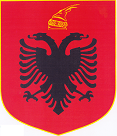 REPUBLIKA E SHQIPËRISËKuvendiP R O J E K T L I GJNr. ______/2022PËR MBROJTJEN E TË DHËNAVE PERSONALENë mbështetje të neneve 78 dhe 83, pika 1, të Kushtetutës, me propozimin e Këshillit të Ministrave, Kuvendi i Republikës së Shqipërisë,V E N D O S I:PJESA IDISPOZITA TË PËRGJITHSHMENeni 1Objekti Ky ligj përcakton rregullat për mbrojtjen e individëve në lidhje me përpunimin e të dhënave personale të tyre.Neni 2QëllimiKy ligj mbron të drejtat dhe liritë themelore të njeriut dhe në veçanti të drejtën për mbrojtjen e të dhënave personale.Neni 3Fusha e zbatimit lëndor1. Ky ligj zbatohet kur të dhënat personale përpunohen tërësisht ose pjesërisht, me mjete automatike, si dhe për përpunimin e të dhënave personale që janë pjesë e një sistemi arkivimi ose kanë për qëllim të bëhen pjesë e një sistemi arkivimi kur përpunimi nuk kryhet me mjete automatike.	2. Ky ligj nuk zbatohet për përpunimin e të dhënave personale nga individët, për qëllime personale ose familjare.Neni 4Fusha e zbatimit territorial1. Ky ligj zbatohet për përpunimin e të dhënave personale:a) në kuadër të veprimtarive të një kontrolluesi ose përpunuesi të vendosur në Republikën e Shqipërisë, pavarësisht nëse përpunimi zhvillohet ose jo në Republikën e Shqipërisë;b) nga kontrolluesi që nuk është vendosur në Republikën e Shqipërisë, por proceset e përpunimit kanë të bëjnë me:i) ofrimin e mallrave ose shërbimeve, me kundërshpërblim ose jo, tek subjekte të të dhënave në Republikën e Shqipërisë; ose ii) vëzhgimin e sjelljes së subjekteve të të dhënave, për aq sa kjo sjellje shfaqet në Republikën e Shqipërisë;	c) nga kontrolluesi ose përpunuesi që nuk është vendosur në Republikën e Shqipërisë, por në një territor ku ligji shqiptar zbatohet në bazë të së drejtës ndërkombëtare publike.	3. Në këto raste, kontrolluesi cakton një përfaqësues të vendosur në Shqipëri dhe njofton Komisionerin me shkrim për identitetin e përfaqësuesit. 	4. Kur një kontrollues, për proceset e përcaktuara në paragrafin 2, kontrakton një përpunues i cili nuk është i vendosur në Shqipëri, zbatohet Seksioni 2 i Kapitullit I për Transferimet Ndërkombëtare të të Dhënave.Neni 5PërkufizimeNë këtë ligj, termat e mëposhtëm kanë këto kuptime:	a) “Autoritet kompetent” është gjykata, prokuroria dhe çdo organ publik që ka në kompetencë parandalimin, hetimin, zbulimin ose ndjekjen e veprave penale ose ekzekutimin e dënimeve penale, përfshirë mbrojtjen dhe parandalimin e kërcënimeve ndaj sigurisë publike, mbrojtjes ose sigurisë kombëtare ose çdo institucion tjetër, të cilit i është dhënë me ligj e drejta e ushtrimit të autoritetit publik për një ose disa prej këtyre qëllimeve;	b) “Cenim i të dhënave personale” nënkupton çdo cenim të sigurisë që mund të shkaktojë në mënyrë aksidentale ose të paligjshme shkatërrimin, humbjen, ndryshimin, përhapjen ose aksesin e paautorizuar të të dhënave personale të ruajtura, të transmetuara ose të përpunuara në ndonjë mënyrë tjetër;c) “E dhënë personale” është çdo informacion në lidhje me një subjekt të dhënash; ç) “Grup shoqërish tregtare” nënkupton grupin ku bën pjesë një shoqëri tregtare mëmë dhe shoqëritë e kontrolluara prej saj; d) “Klauzola standarde të mbrojtjes së të dhënave” nënkupton kontratat tip, të miratuara dhe të publikuara nga Komisioneri, me qëllim garantimin e mbrojtjes së përshtatshme të të dhënave në transferimet ndërkombëtare të tyre me marrëveshje midis dërguesit së të dhënave në Shqipëri dhe marrësit të të dhënave në një vend të huaj ose organizatë ndërkombëtare;dh) “Kod sjellje” nënkupton një grup rregullash, të miratuara nga Komisioneri dhe të krijuara nga kategori ose degë kontrolluesish ose përpunuesish, në mënyrë që të trajtojnë me rregullime të detajuara zbatimin e dispozitave të këtij Ligji në sektorë të veçantë;e) “Komisioneri” nënkupton Komisionerin për të Drejtën e Informimit dhe Mbrojtjen e të Dhënave Personale, i cili është autoriteti i pavarur që monitoron dhe mbikëqyr të drejtën për mbrojtjen e të dhënave personale dhe që vepron në përputhje me këtë ligj; ë) “Kontrollues” është personi fizik ose juridik dhe çdo autoritet publik i cili, vetëm ose së bashku me të tjerët, përcakton qëllimet dhe mjetet e përpunimit të të dhënave personale. Për përpunimin e të dhënave personale nga autoritetet kompetente me qëllim parandalimin, hetimin, zbulimin, ndjekjen penale të veprave penale apo ekzekutimin e dënimeve penale dhe për lëvizjen e lirë të këtyre të dhënave sipas dispozitave të Pjesës së III të këtij ligji, kontrolluesi është autoriteti kompetent i cili, vetëm ose së bashku me të tjerët, përcakton qëllimet dhe mjetet e përpunimit të të dhënave personale;f) “Kontrollues i ligjshëm” është personi fizik ose juridik dhe çdo autoritet publik i cili vendos të përpunojë të dhëna për një qëllim të caktuar dhe është i autorizuar me ligj për këtë përpunim. Përcaktimi i kontrolluesit të ligjshëm për disa procese përpunuese ose kriteret specifike për caktimin e tij mund të parashikohen në mënyrë specifike në ligj;g) “Kufizimi i përpunimit” është shënjimi me qëllim kufizimin e përpunimit në të ardhmen i të dhënave personale të ruajtura; gj) “Marrës” është personi fizik ose juridik dhe çdo autoritet publik të cilit i janë përhapur ose vënë në dispozicion të dhënat personale, qoftë ky një palë e tretë ose jo;h) “Mekanizëm certifikimi” nënkupton listën e kritereve për përpunim të ligjshëm sipas këtij ligji, të miratuar nga Komisioneri dhe të zbatuar nga një organ certifikues në procedurat e tij të certifikimit;i) “Organizatë ndërkombëtare” nënkupton një organizatë dhe organet e saj të cilat rregullohen sipas të drejtës ndërkombëtare publike, ose ndonjë organ tjetër i cili është krijuar me ose në bazë të një marrëveshjeje midis dy ose më shumë shtetesh;j) “Palë e tretë” është çdo person fizik ose juridik dhe çdo autoritet publik, me përjashtim të subjektit të të dhënave, kontrolluesit, përpunuesit apo personave, i cili nën autoritetin e drejtpërdrejtë të kontrolluesit ose përpunuesit, është i autorizuar të përpunojë të dhëna personale;k) “Pëlqim” është çdo element tregues i vullnetit të subjektit të të dhënave, i dhënë lirisht, i informuar dhe i qartë nëpërmjet të cilit ai, me anë të një deklarate ose me çdo lloj shfaqje tjetër të padyshimtë pohuese të vullnetit, shpreh dakordësinë për përpunimin e të dhënave personale që lidhen me të;l) “Përfaqësues” është një person fizik që ka vendbanimin apo vendqëndrimin ose juridik që ka qendrën, degë apo agjenci lokale në territorin e Republikës së Shqipërisë, i caktuar nga kontrolluesi ose përpunuesi për përfaqësimin e tij në çështje që lidhen me zbatimin e këtij ligji;ll) “Përpunim” është çdo veprim ose një grup veprimesh që kryhet mbi të dhënat personale ose grupe të dhënash personale, pavarësisht nëse kryhen me mjete të automatizuara ose jo, të tilla si mbledhja, regjistrimi, organizimi, strukturimi, ruajtja, përshtatja ose ndryshimi, rikthimi, konsultimi, përdorimi, përhapja me anë të transmetimit, shpërndarjes ose vënies në dispozicion në ndonjë mënyrë tjetër, përafrimi ose kombinimi, kufizimi, fshirja ose shkatërrimi;m) “Përpunim i mëtejshëm” është përpunimi i të dhënave për një qëllim tjetër, të ndryshëm nga ai fillestar, i përcaktuar në momentin e mbledhjes së të dhënave, duke përfshirë transferimin ose vënien në dispozicion të të dhënave për këtë qëllim të ri; n) “Përpunues” është personi fizik ose juridik dhe çdo autoritet publik i cili përpunon të dhëna personale për llogari të kontrolluesit;nj) “Profilizim” është çdo formë e përpunimit të automatizuar të të dhënave personale që konsiston në përdorimin e të dhënave për të vlerësuar aspekte të caktuara që lidhen me një person fizik, veçanërisht për të analizuar ose parashikuar aspekte në lidhje me performancën në punë, gjendjen ekonomike, shëndetin, preferencat personale, interesat, besueshmërinë, sjelljen, vendndodhjen ose lëvizjet e tij;o) “Pseudonimizimi” është përpunimi i të dhënave në mënyrë të tillë që ato mos t'i atribuohen më një subjekti specifik të dhënash pa përdorimin e informacioneve shtesë, me kusht që ky informacion shtesë të ruhet veçmas dhe t'i nënshtrohet masave teknike dhe organizative të marra për të siguruar se të dhënat personale nuk mund t'i atribuohen një individi të identifikuar ose të identifikueshëm, përveçse kur diçka e tillë autorizohet në mënyrë specifike;p) “Qëllim i pajtueshëm” nënkupton një qëllim të ri, i cili:i. zakonisht ose në shumicën e rasteve realizohet në kuadër të një aktiviteti në dukje të drejtë, së bashku me qëllimin fillestar të përpunimit, dhe që janë të përafërt si në kohë, ashtu edhe në kuptim të rrethanave, çka e bën përpunimin e mëtejshëm për atë qëllim të ri, të parashikueshëm në mënyrë të arsyeshme nga një subjekt të dhënash, dhe i cili; ii. nuk paraqet rreziqe të mëdha të mëtejshme për subjektin e të dhënave ose këto rreziqe janë zvogëluar nëpërmjet masave mbrojtëse shtesë të marra nga kontrolluesi për mbrojtjen e të drejtave dhe interesave të subjektit të të dhënave;q) “Rregullat e detyrueshme të shoqërive tregtare” janë politikat e mbrojtjes së të dhënave personale të cilat zbatohen nga një kontrollues ose përpunues, të vendosur në territorin e Republikës së Shqipërisë, në lidhje me transferimet ose një grup transferimesh të të dhënave personale tek një kontrollues ose përpunues të vendosur në një ose më shumë shtete të tjera, pjesë e një grupi shoqërish tregtare ose grupit të tregtarëve dhe shoqërive tregtare që kryejnë aktivitet të përbashkët ekonomik;r) “Sistem arkivimi” është çdo grup i strukturuar i të dhënave personale, i cili është i aksesueshëm në bazë të kritereve specifike dhe që mund të jetë i centralizuar, i decentralizuar ose i shpërndarë në mënyrë funksionale ose gjeografike;rr) “Subjekt i të dhënave” është çdo person fizik i identifikuar ose i identifikueshëm. Një person është i identifikueshëm nëse mund të arrihet në identifikimin e tij, duke iu referuar drejtpërdrejt ose tërthorazi, një apo disa faktorëve identifikues të veçantë, si emri, numri i identifikimit, të dhënave mbi vendndodhjen, një identifikuesi në internet ose një apo më shumë faktorëve specifikë lidhur me identitetin e tij fizik, fiziologjik, identitetin gjenetik, mendor, ekonomik, kulturor ose shoqëror;s) “Të dhëna biometrike” janë të dhënat personale që rezultojnë nga përpunimi teknik specifik i karakteristikave fizike, fiziologjike ose të sjelljes së një personi, të cilat bëjnë të mundur ose konfirmojnë identifikimin unik të atij personi, siç janë imazhet e fytyrës ose gjurmët daktiloskopike;sh) “Të dhëna gjenetike” janë të dhënat personale që kanë të bëjnë me karakteristikat gjenetike të trashëguara ose të fituara të një personi, të cilat japin informacion unik në lidhje me fiziologjinë ose shëndetin e tij dhe që përftohen, veçanërisht, si rezultat  i analizës së një kampioni biologjik të marrë nga ai person;t) “Të dhëna mbi shëndetin” janë të dhënat personale mbi shëndetin fizik ose mendor të një personi, duke përfshirë dhënien e shërbimeve të kujdesit shëndetësor që tregon informacionin në lidhje me gjendjen e tij ose të saj shëndetësore;th) “Të dhëna penale” nënkupton të dhënat personale në lidhje me ushtrimin e ndjekjes penale, hetimin dhe gjykimin e veprave penale, si dhe të ekzekutimit të vendimeve gjyqësore që lidhen me to;u) “Të dhëna sensitive” janë kategori të veçanta të të dhënave personale që zbulojnë origjinën racore ose etnike, mendimet politike, besimin fetar ose pikëpamjet filozofike, anëtarësimin në sindikata, të dhënat gjenetike, të dhënat biometrike, të dhënat mbi shëndetin, jetën ose orientimin seksual të një personi; v) “Të dhëna të anonimizuara” nënkupton të dhëna, të cilat kanë qenë fillimisht të dhëna personale, por janë përpunuar në mënyrë të tillë që nuk është më e mundur t'i atribuohen një individi të identifikuar ose të identifikueshëm;x) “Transferimi ndërkombëtar i të dhënave” nënkupton transmetimin e të dhënave personale tek një marrës që i nënshtrohet një juridiksioni të huaj, që mund të jetë sistemi ligjor i një shteti të huaj ose një organizatë ndërkombëtare. Transmetimi i të dhënave personale tek përfaqësitë diplomatike të një shteti të huaj në Shqipëri konsiderohet transferim ndërkombëtar i të dhënave;xh) “Tregtar dhe shoqëri tregtare” nënkupton një person fizik ose juridik të përfshirë në një aktivitet ekonomik, pavarësisht nga forma e tij juridike, përfshirë partneritetet ose format e tjera të organizimit të profesionistëve, të angazhuara rregullisht në një aktivitet ekonomik; y) “Veprimtari në fushën e gazetareske” janë aktivitetet që kanë për qëllim publikimin e informacioneve, mendimeve ose ideve, në shërbim të interesit publik, pavarësisht nga forma e ofrimit të tyre.  	PJESA IIPËRPUNIMI I TË DHËNAVE PERSONALEKAPITULLI IPërpunimi i të dhënave personaleSeksioni 1 Kriteret për përpunimin e ligjshëm të të dhënave personaleNeni 6Parimet për përpunimin e ligjshëm të të dhënave personale1. Parimet e përpunimit të të dhënave personale janë:a) parimi i ligjshmërisë, drejtësisë dhe transparenës që nënkupton se përpunimi kryhet në mënyrë të ligjshme, të drejtë dhe transparente kundrejt subjektit të të dhënave;b) parimi i përpunimit në përputhje me qëllimin që nënkupton se të dhënat personale mblidhen për një qëllim specifik dhe të ligjshëm, të përcaktuar qartë në momentin e mbledhjes, dhe nuk përpunohen më tej për një qëllim tjetër që nuk është në përputhje me qëllimin fillestar, me përjashtim të rastit kur përpunimi i mëtejshëm parashikohet me ligj të veçantë, për shkak të interesit publik, ose të drejtave dhe lirive të të tjerëve, duke respektuar thelbin e të drejtës për mbrojtjen e të dhënave dhe në atë masë që është e nevojshme dhe proporcionale për realizimin e interesit;c) parimi i mjaftueshmërisë së të dhënave që nënkupton se të dhënat personale janë të përshtatshme dhe të nevojshme për qëllimin e përpunimit dhe të kufizuara në masën që është e nevojshme për realizimin e qëllimit;ç) parimi i saktësisë së të dhënave që nënkupton se dhënat personale janë të sakta dhe të përditësuara kur kjo është e nevojshme, si dhe në përputhje me qëllimin e përpunimit ndërmerren ndërmerren të gjithë hapat e nevojshëm për fshirjen dhe korrigjimin e menjëhershme të të dhënave të pasakta ose të paplota;d) parimi i kufizimit të ruajtjes që nënkupton se të dhënat personale mbahen në një formë që lejon identifikimin e subjekteve të të dhënave për një periudhë jo më të gjatë se sa është e nevojshme për qëllimin për të cilin ato përpunohen. Të dhënat personale mund të ruhen për periudha më të gjata, me kusht që ato të përpunohen vetëm për qëllime arkivimi në interesin publik, qëllime kërkimore shkencore apo historike ose qëllime statistikore, duke zbatuar masat e duhura teknike dhe organizative për të mbrojtur të drejtat dhe liritë e subjektit të të dhënave;dh) parimi i integritetit dhe konfidencialitetit që nënkupton se të dhënat personale përpunohen në mënyrë të tillë që të garantohet siguria e nevojshme e të dhënave personale, duke përfshirë mbrojtjen nga përpunimi i paautorizuar ose i paligjshëm dhe humbja, shkatërrimi ose dëmtimi aksidental, nëpërmjet përdorimit të masave të duhura teknike dhe organizative;2. Kontrolluesi është përgjegjës dhe duhet të jetë në gjendje të provojë përputhshmërinë me parimet e parashikuara në pikën 1 të këtij neni.Neni 7Kriteret ligjore për përpunimin e të dhënave personale1. Përpunimi është i ligjshëm vetëm nëse dhe për aq sa përmbushet të paktën një prej kritereve si më poshtë:a) subjekti i të dhënave ka dhënë pëlqimin;b) përpunimi është i nevojshëm për përmbushjen e një kontrate ku subjekti i të dhënave është palë, ose për ndërmarrjen, me kërkesë të subjektit të të dhënave, të hapave që i paraprijnë lidhjes së një kontrate;c) përpunimi është i nevojshëm për përmbushjen e një detyrimi ligjor të kontrolluesit; ç) përpunimi është i nevojshëm për të mbrojtur interesat jetikë të subjektit të të dhënave ose të një personi tjetër; d) përpunimi është i domosdoshëm për përmbushjen nga kontrolluesi të një detyre ligjore me interes publik ose kur atij i është dhënë e drejta e ushtrimit të një funksioni publik;dh) përpunimi është i domosdoshëm për përmbushjen e interesave të ligjshëm të kontrolluesit ose të një pale të tretë, me përjashtim të rastit kur interesat ose të drejtat dhe liritë themelore të subjektit të të dhënave që kërkojnë mbrojtje të të dhënave personale, veçanërisht kur subjekti i të dhënave është i mitur, kanë përparësi mbi këto interesa.2. Kjo pikë nuk zbatohet për përpunimin që kryhet nga autoritetet publike në përmbushjen e detyrave të tyre sipas shkronjës “d”. Neni 8 Kriteret për vlefshmërinë e pëlqimit1. Kur përpunimi kryhet mbi bazën e pëlqimit, kontrolluesi duhet të jetë në gjendje të provojë që subjekti i të dhënave ka dhënë pëlqimin për përpunimin e të dhënave personale të tij.2. Nëse pëlqimi i subjektit të të dhënave jepet në kontekstin e një deklarate me shkrim e cila përfshin edhe çështje të tjera, kërkesa për pëlqim paraqitet në mënyrë të tillë që të dallohet qartë nga çështjet e tjera, në një formë të kuptueshme dhe lehtësisht të aksesueshme, duke përdorur një gjuhë të qartë dhe të thjeshtë. Çdo pjesë e deklaratës që përbën shkelje të këtij ligji është e pavlefshme. 3. Subjekti i të dhënave ka të drejtë të tërheqë pëlqimin e tij në çdo kohë dhe në të njëjtën mënyrë me të cilën e jep atë, si dhe të informohet mbi këtë të drejtë përpara dhënies së pëlqimit. Tërheqja e pëlqimit nuk cenon ligjshmërinë e përpunimit bazuar mbi këtë pëlqim, përpara tërheqjes së tij. 4. Pëlqimi nuk konsiderohet i dhënë lirisht, kur ekzistojnë elementë detyrimi, presioni ose paaftësie për të ushtruar vullnetin e lirë, veçanërisht kur vjen si pasojë e kushteve të pabarabarta midis kontrolluesit dhe subjektit të të dhënave.  5. Gjatë vlerësimit nëse pëlqimi është i dhënë lirisht merret veçanërisht parasysh nëse, ndër të tjera, përmbushja e një kontrate, duke përfshirë dhënien e një shërbimi, kushtëzohet me pëlqimin për përpunimin e të dhënave personale të cilat nuk janë të nevojshme për përmbushjen e asaj kontrate.6. Përpunimi i të dhënave personale të të miturit mbi bazën e dhënies së pëlqimit, në kuadër të ofrimit në internet të mallrave ose shërbimeve të drejtpërdrejta ndaj tij, është i ligjshëm vetëm nëse i mituri është të paktën 16 vjeç. Kur i mituri është nën moshën 16 vjeç, përpunimi është i ligjshëm vetëm kur pëlqimi jepet ose autorizohet nga prindi ose kujdestari i tij ligjor dhe për aq sa jepet ose autorizohet prej tij. Neni 9Përpunimi i ligjshëm i të dhënave sensitive1. Përpunimi i të dhënave sensitive është i ndaluar.2. Përpunimi i të dhënave sensitive lejohet në rast se zbatohen masa të përshtatshme për mbrojtjen e të drejtave themelore dhe interesave të subjekteve të të dhënave, vetëm në rastet kur:   a) subjekti i të dhënave ka dhënë shprehimisht pëlqimin për përpunimin e tyre për një ose disa qëllime të përcaktuara, me përjashtim të rastit kur legjislacioni në fuqi parashikon se nuk mund të hiqet dorë nga ndalimi i përpunimit të të dhënave sensitive me anë të pëlqimit nga subjekti i të dhënave;b) përpunimi i të dhënave është i nevojshëm për përmbushjen e një detyrimi ose të drejte specifike të kontrolluesit ose të subjektit të të dhënave në fushën e punësimit ose sigurimeve shoqërore dhe mbrojtjes sociale, duke përfshirë detyrimet dhe të drejtat që rrjedhin nga një marrëveshje kolektive, në përputhje me legjislacionin në fuqi në këto fusha;c) është i nevojshëm për mbrojtjen e interesave jetikë të subjektit të të dhënave ose të një personi tjetër fizik, kur subjekti të të dhënave e ka të pamundur të japë pëlqimin për shkak të gjendjes së tij shëndetësore ose kur i është hequr apo kufizuar e drejta për të vepruar;ç) kryhet gjatë veprimtarisë së ligjshme të organizatave jofitimprurëse politike, filozofike, fetare dhe sindikaliste, me kusht që përpunimi të lidhet vetëm me anëtarët ose ish-anëtarët e organizatës ose me persona që kanë kontakte të rregullta me të në kuadër të veprimtarisë së saj, si dhe që të dhënat personale të mos përhapen jashtë organizatës pa pëlqimin e subjekteve të të dhënave; d) lidhet me të dhëna që janë bërë haptazi publike nga subjekti i të dhënave dhe përpunimi është i nevojshëm për realizimin e një interesi të ligjshëm; e) është i nevojshëm për paraqitjen e një kërkese apo ushtrimin ose mbrojtjen e një të drejte, detyrimi apo interesi të ligjshëm përpara gjykatës ose autoriteteve publike;ë) është i nevojshëm për përmbushjen e një interesi publik thelbësor bazuar në legjislacionin në fuqi i cili është proporcional me qëllimin e ndjekur, respekton thelbin e së drejtës së mbrojtjes së të dhënave; f) është i nevojshëm për qëllime të mjekësisë parandaluese ose në kuadër të dëmeve të shëndetit në punë, për vlerësimin e aftësisë për punë të punonjësit, për diagnostikimin mjekësor, për ofrimin, trajtimin ose menaxhimin e shërbimeve shëndetësore ose të kujdesit shëndetësor sipas ligjit ose në zbatim të një kontrate me një profesionist të kujdesit shëndetësor dhe me kusht që të përpunimi të kryhet nga punonjës që i nënshtrohet sekretit profesional apo punonjës nën përgjegjësinë e tij ose nga një person tjetër që i nënshtrohet sekretit profesional;  g) është i nevojshëm për arsye të interesit publik në fushën e shëndetit publik, mbrojtjen nga kërcënimet serioze ndërkufitare për shëndetin ose garantimin e standardeve të larta të cilësisë dhe sigurisë së kujdesit shëndetësor dhe produkteve ose pajisjeve mjekësore, sipas legjislacionit në fuqi që garanton masa të përshtatshme mbrojtëse, në veçanti, detyrimin për ruajtjen e sekretit profesional të personave që përpunojnë të dhënat personale;gj) është i nevojshëm për qëllime arkivimi për interes publik, për qëllime historike, kërkimore shkencore ose qëllime statistikore, në përputhje me nenin 16. Neni 10Përpunimi i ligjshëm i të dhënave penalePërpunimi i të dhënave penale, kryhet vetëm nën kontrollin e autoritetit kompetent ose kur përpunimi autorizohet me ligj, duke siguruar mbrojtje të përshtatshme për të drejtat dhe liritë e subjekteve të të dhënave. Regjistri i gjendjes gjyqësore mbahet nën kontrollin dhe mbikëqyrjen e Ministrisë së Drejtësisë.Seksioni 2Transferimi ndërkombëtar i të dhënaveNeni 11Parime të përgjithshme 1. Transferimi i të dhënave personale, të cilat janë në proces përpunimi ose do të përpunohen pas transferimit, në një vend të huaj ose në një organizatë ndërkombëtare, kryhet vetëm nëse garantohet mbrojtja e mjaftueshme e të dhënave në destinacion, ose ajo sigurohet posaçërisht për atë transferim në përputhje me këtë ligj. Të gjitha dispozitat e këtij Seksioni zbatohen në mënyrë që të sigurohet se niveli i mbrojtjes së të dhënave personale, i garantuar nga ky ligj, nuk cenohet nga transferimi ndërkombëtar i të dhënave.	2. Vendimet e gjykatave, si dhe vendimet e organeve administrative të një shteti të huaj, që përcaktojnë detyrimin për një kontrollues ose përpunues të transferojë ose përhapë të dhëna personale, mund të njihen ose zbatohen vetëm nëse bazohen në një marrëveshje ndërkombëtare, siç mund të jetë një traktat për ndihmë të ndërsjelltë juridike, në fuqi midis shtetit të huaj kërkues dhe Republikës së Shqipërisë, pa cenuar kriteret e tjera për transferim të parashikuara në këtë seksion.Neni 12Transferimi i të dhënave në vende me nivel të mjaftueshëm mbrojtje1. Transferimi i të dhënave personale drejt shteteve të huaja ose organizatave ndërkombëtare lejohet, kur marrësi ndodhet në një shtet, territor ose bën pjesë  në një ose më shumë sektorë të caktuar brenda shtetit të huaj, ose, në një organizatë ndërkombëtare, që siguron nivel të mjaftueshëm të mbrojtjes së të dhënave sipas pikës 2 të këtij neni. 2. Niveli i mbrojtjes së të dhënave personale për një shtet, territor apo sektor të caktuar, apo për një organizatë ndërkombëtare, përcaktohet me vendim të Komisionerit, që publikohet në përputhje me pikën 1 të nenit 86, të këtij ligji. 3. Niveli i mbrojtjes së të dhënave personale në një shtet të huaj ose organizatë ndërkombëtare përcaktohet duke marrë parasysh: a) ekzistencën dhe zbatimin e legjislacionit në fushën e mbrojtjes së të dhënave; b) të gjitha rrethanat që lidhen me sundimin e ligjit dhe respektimin e të drejtave të njeriut dhe lirive themelore; c) legjislacionin ekzistues dhe zbatimin e tij në fushat e sigurisë kombëtare dhe rendit publik, duke përfshirë të drejtën penale; ç) sa i takon fushës së mbrojtjes së të dhënave, veçanërisht ekzistencën e një sistemi efektiv për zbatimin e të drejtave të subjekteve të të dhënave, duke përfshirë ekzistencën e një autoriteti mbikëqyrës të pavarur për mbrojtjen e të dhënave dhe mjeteve efektive ligjore, dhed) angazhimet ndërkombëtare të shtetit ose organizatës ndërkombëtare, anëtarësimin në instrumente të së drejtës ndërkombëtare dhe detyrimet që rrjedhin prej tyre, si dhe pjesëmarrjen në sisteme shumëpalëshe ose rajonale, veçanërisht në lidhje me mbrojtjen e të dhënave personale.4. Komisioneri monitoron zhvillimet në ato shtete ose organizata ndërkombëtare, të cilat janë vlerësuar me nivel të mjaftueshëm mbrojtjeje të të dhënave personale dhe rishikon vendimet e tij në përputhje me rrethanat përkatëse.Neni 13Transferimi i të dhënave në vende me nivel të pamjaftueshëm mbrojtjeje1. Kur të dhënat transferohen tek marrës në një vend ose organizatë ndërkombëtare me nivel të pamjaftueshëm mbrojtje në përputhje me nenin 12, transferimi lejohet, nëse:a) autorizohet nga marrëveshje ndërkombëtare të ratifikuara nga Republika e Shqipërisë dhe të zbatueshme drejtpërdrejtë nga kjo e fundit; b) subjekti i të dhënave ka dhënë pëlqimin e informuar dhe të qartë për transferimin ndërkombëtar të të dhënave të propozuar, pasi është informuar qartësisht mbi rreziqet e transferimit, me përjashtim të rastit kur transferimi kryhet nga autoritetet publike; c) është i nevojshëm për zbatimin e një kontrate midis subjektit të të dhënave dhe kontrolluesit, për zbatimin e masave parakontraktore, të ndërmarra me kërkesë të subjektit të të dhënave ose transferimi është i nevojshëm për lidhjen ose zbatimin e një kontrate midis kontrolluesit dhe një pale të tretë, në interes të subjektit të të dhënave, me përjashtim kur transferimi kryhet nga autoritetet publike; ç) është detyrim ligjor i kontrolluesit; d) është i nevojshëm për mbrojtjen e interesave jetikë të subjektit të të dhënave ose të një personi tjetër fizik, kur subjekti të të dhënave e ka të pamundur të japë pëlqimin për shkak të gjendjes së tij shëndetësore ose kur i është hequr apo kufizuar e drejta për të vepruar; e) është i nevojshëm për shkak të interesit të rëndësishëm publik; ë) është i nevojshëm për paraqitjen e një kërkese apo ushtrimin ose mbrojtjen e një të drejte, detyrimi apo interesi të ligjshëm përpara gjykatës ose autoriteteve publike; f) bëhet nga një regjistër që sipas ligjit, është i hapur për konsultim dhe ofron informacion për publikun e gjerë, me kusht që transferimi të përfshijë vetëm informacione të caktuara dhe jo pjesë të plota të regjistrit;g) transferimi, që ka të bëjë vetëm me një numër të kufizuar subjektesh të të dhënave, është i nevojshëm për shkak të interesave legjitimë të rëndësishëm të kontrolluesit, të cilat kanë përparësi mbi interesat për mbrojtjen e subjekteve të të dhënave, me kusht që të jenë marrë  masa të përshtatshme mbrojtëse nga kontrolluesi dhe subjektet e të dhënave dhe Komisioneri të jenë informuar për transferimin, i cili duhet të dokumentohet nga kontrolluesi.3. Me përjashtim të transferimeve sipas shkronjave “a” dhe “ç”, të pikës 1 të këtij neni, transferimi mund të kryhet vetëm për raste të veçanta dhe jo të përsëritura.4. Në të gjitha rastet e tjera, transferimi me anë të një kontrate apo akti administrativ, mund të kryhet pas marrjes së autorizimit nga Komisioneri, me përjashtim të rastit kur transferimi kryhet mbi bazën e një prej instrumenteve të mëposhtëm, që përmban masa të përshtatshme mbrojtëse për të drejtat dhe liritë e subjekteve të të dhënave: a) instrumente ligjor i detyrueshëm dhe i zbatueshëm midis autoriteteve publike; b) rregulla të detyrueshme të shoqërive tregtare, të miratuara nga Komisioneri; c) klauzola standarde të mbrojtjes së të dhënave, të publikuara nga Komisioneri; ç) një kod sjellje, të miratuar nga Komisioneri, së bashku me angazhimin e detyrueshëm dhe të zbatueshëm të marrësit në një vend me nivel të pamjaftueshëm mbrojtje të të dhënave ose në organizatën ndërkombëtare, mbi zbatimin e masave të përshtatshme mbrojtëse, përfshirë të drejtat e subjekteve të të dhënave; ose d) një mekanizëm certifikimi, të miratuar nga Komisioneri, së bashku me angazhimin e detyrueshëm dhe të zbatueshëm të marrësit në një vend me nivel të pamjaftueshëm mbrojtje të të dhënave ose në organizatën ndërkombëtare, mbi zbatimin e masave të përshtatshme mbrojtëse, përfshirë të drejtat e subjekteve të të dhënave.Neni 14Rregullat e detyrueshme të grupit të shoqërive tregtare1. Komisioneri mund të miratojë rregulla të detyrueshme të shoqërive tregtare, të cilat përcaktojnë rregulla për përpunimin e të dhënave personale brenda grupit të shoqërive tregtare ose grupit tregtarëve dhe të shoqërive tregtare që kryejnë aktivitet të përbashkët ekonomik, nëse këto rregulla përmbushin kërkesat e mëposhtme:a) janë të detyrueshme dhe zbatohen nga çdo anëtar i grupit të shoqërive tregtare ose grupit tregtarëve dhe të shoqërive tregtare që kryejnë aktivitet të përbashkët ekonomik, përfshirë punonjësit e tyre;b) parashikojnë shprehimisht të drejta për subjektet e të dhënave në lidhje me përpunimin e të dhënave të tyre personale; dhe c) përmbajnë përcaktimet sipas pikës 2 të këtij neni.2. Rregullat e detyrueshme të grupit të shoqërive tregtare duhet të përcaktojnë të paktën: a) strukturën dhe të dhënat e kontaktit e grupit të shoqërive tregtare ose grupit të tregtarëve dhe të shoqërive tregtare që kryejnë aktivitet të përbashkët ekonomik dhe të secilit prej anëtarëve të tij; b) transferimet e të dhënave ose grupin e transferimeve, përfshirë kategoritë e të dhënave personale, llojin e përpunimit dhe qëllimet e tij, llojin e subjekteve të të dhënave të përfshirë dhe shtetin ose shtetet e huaja ose organizatat ndërkombëtare në fjalë;c) natyrën detyruese të rregullave të grupit të shoqërive tregtare, si atyre të brendshme dhe të jashtme; ç) zbatimin e parimeve të përgjithshme të mbrojtjes së të dhënave, siç përcaktohet në nenin 6; d) të drejtat e subjekteve të të dhënave në lidhje me përpunimin e të dhënave të tyre dhe mjetet ligjore për ushtrimin e këtyre të drejtave, përfshirë mënyrën se si do të kryhet ushtrimi i këtyre të drejtave nga subjekti i të dhënave, siç është përcaktimi i procedurave të brendshme për ankesat; dh) pranimin nga kontrolluesit ose përpunuesit e vendosur në Republikën e Shqipërisë, pjesë e grupit të shoqërive tregtare, të përgjegjësisë ndaj subjekteve të të dhënave në Shqipëri, për çdo shkelje të rregullave të detyrueshme të grupit të shoqërive tregtare nga ndonjë anëtar i grupit, i cili nuk është i vendosur në Shqipëri, përveç nëse kontrolluesi ose përpunuesi shqiptar vërteton që anëtari në fjalë nuk është përgjegjës për ngjarjen që ka shkaktuar dëmin; e) mekanizmat e ngritur brenda grupit të shoqërive tregtare ose grupit të tregtarëve dhe shoqërive tregtare që kryejnë aktivitet të përbashkët ekonomik për të siguruar përputhshmërinë me rregullat, siç janë caktimi i nëpunësve të mbrojtjes së të dhënave, trajnimi i punonjësve, kryerja e auditeve, mekanizmat për raportimin dhe regjistrimin e shkeljeve ose masat korrigjuese; ë) mekanizmat për raportimin dhe regjistrimin e ndryshimeve të rregullave dhe raportimin e këtyre ndryshimeve tek Komisioneri si autoriteti mbikëqyrës;f) mekanizmat e bashkëpunimit me autoritetin mbikëqyrës, duke përfshirë mekanizmat për raportimin e çdo kriteri ligjor të zbatueshëm në lidhje me një anëtar të grupit në një shtet të huaj dhe që mund të ketë një efekt negativ serioz në garancitë e parashikuara nga rregullat e detyrueshme të grupit të shoqërive tregtare .Seksioni 3Përpunimi i të dhënave për qëllime të posaçme Neni 15Përpunimi i të dhënave personale dhe liria e shprehjes 1. Me qëllim harmonizimin e të drejtës për mbrojtjen e të dhënave me të drejtën e lirisë së shprehjes, në lidhje me përpunimin e të dhënave personale për qëllime gazetarie, artistike dhe letrare, zbatohen përjashtime nga dispozitat e këtij ligji, me kusht që ato:a) të jenë të domosdoshme për përfshirjen dhe kontributin në këto veprimtari, dheb) të jenë proporcionale me çështjen specifike të pasqyruar, dhec) të respektojnë të drejtën për mbrojtjen e të dhënave.2. Përjashtimi i kontrolluesve nga detyrimet e këtij ligji sipas pikës 1 të këtij neni në lidhje me përpunimin e të dhënave për qëllime gazetarie, përcaktohet me vendim të Komisionerit, duke respektuar parimet e përpunimit të ligjshëm të të dhënave personale sipas nenit 6, masën e kufizimeve për ushtrimin e të drejtave nga subjektet e të dhënave, sipas nenit 28, si dhe duke garanatuar mbrojtje të posaçme për të mos cenuar të dhënat personale të fëmijëve. Neni 16Përpunimi i të dhënave personale për qëllime arkivimi për interes publik, për qëllime historike ose kërkimore shkencore apo për qëllime statistikore1. Përpunimi i të dhënave personale, përfshirë të dhënat sensitive dhe penale, për qëllime arkivimi për interes publik, qëllime historike ose kërkimore shkencore ose qëllime statistikore, përbën interes të ligjshëm të kontrolluesit me përjashtim të rastit kur mbizotërojnë interesat ose të drejtat dhe liritë themelore të subjektit të të dhënave, të cilat kërkojnë mbrojtje të të dhënave të tyre personale. Për këtë qëllim, zbatohet pika 3 e këtij neni.  2. Të dhënat personale, përfshirë të dhënat sensitive dhe penale, të mbledhura për cilindo qëllim, mund të përpunohen më tej për qëllime arkivimi për interes publik, për qëllime historike, kërkimore shkencore ose qëllime statistikore, sipas kritereve të posaçme të përcaktuara në pikën 3 të këtij neni .3. Përpunimi sipas pikës 1, si dhe përpunimi i mëtejshëm sipas pikës 2, kryhet kur zbatohen masave të përshtatshme mbrojtëse për të drejtat dhe liritë e subjektit të të dhënave. Këto masa mbrojtëse përfshijnë, sa më poshtë:a) masa teknike dhe organizative të ndërmarra nga kontrolluesi në përputhje me këtë ligj dhe veçanërisht, respektimin e parimit të minimizimit të të dhënave ose pseudonimizimin e tyre në mënyrë të tillë që të përmbushet qëllimi i përpunimit. Kur qëllimet sipas këtij neni mund të përmbushen duke përpunuar të dhëna të anonimizuara, ose të paktën të pseudonimizuara, qëllimi do të përmbushet në këtë mënyrë;b) pseudonimizimin e të dhënave dhe nëse nuk cenohet përmbushja e qëllimit të përpunimit të mëtejshëm anonimizimin tyre, përpara transferimit të të dhënave për qëllime përpunimi të mëtejshëm; c) përpunimin e të dhënave sensitive vetëm nga persona që i nënshtrohen sekretit profesional ose detyrimit për ruajtjen e konfidencialitetit sipas legjislacionit në fuqi; d) përpunimin ose përpunimin e mëtejshëm të të dhënave me qëllim marrjen e masave ose vendimeve ndaj subjektit të të dhënave vetëm kur subjekti i të dhënave ka dhënë shprehimisht pëlqimin. 4. Përjashtimet nga ushtrimi i një ose disa prej të drejtave të subjekteve të të dhënave në lidhje me veprimet e përpunimit për qëllimet e përmendura në pikat 1 dhe 2 të këtij neni, zbatohen në ato raste kur ushtrimi i tyre mund të shkaktojë një dëm serioz ose të bëjë të pamundur përmbushjen e qëllimeve specifike dhe janë të nevojshme për përmbushjen tyre. Barra e provës për të provuar shkallën e vështirësisë së pengesave në arritjen e qëllimit të procesit të përpunimit që do të shkaktohej nga ushtrimi i të drejtave të një subjekti të të dhënave i përket kontrolluesit.Neni 17Përpunimi i të dhënave personale dhe aksesi i informacionit në sektorin publik 1. E drejta për mbrojtjen e të dhënave personale ushtrohet në përputhje me të drejtën e aksesit të publikut në dokumente zyrtare të mbajtura nga një autoritet publik, si dhe në përputhje me të drejtën për informim dhe aksesin e publikut në informacionin që lidhet me një person nëpërmjet të cilit pasqyrohet aktiviteti publik, administrativ ose çështje që lidhen me kryerjen e funksioneve dhe detyrave zyrtare të tij, me përjashtim të rasteve specifike ose kategorive të rasteve specifike kur për mbrojtjen e të drejtave të tjera themelore të tij nevojitet mbrojtja e të dhënave personale. 2. E drejta për mbrojtjen e të dhënave personale të personave të tjerë, të ndryshëm nga ata të përmendur në pikën 1 të këtij neni, garantohet sipas këtij ligji dhe në përputhje me legjislacionin në fuqi mbi aksesin në dokumente zyrtare ose në informacion publik.Neni 18Përpunimi i të dhënave për qëllime të marketingut të drejtpërdrejtë1. Përpunimi i të dhënave personale në kuadër të marketingut të drejtpërdrejtë si formë komunikimi me persona drejtpërdrejtë të identifikueshëm, me qëllim promovimin e mallrave ose shërbimeve, duke përfshirë reklamimin e anëtarësimit në organizata, kërkimin e donacioneve, si dhe aktivitetet e marketingut të drejtpërdrejtë që përfshijnë çdo akt përgatitor nga reklamuesi ose nga një palë e tretë për të mundësuar këtë komunikim, kryhet nëse plotësohen të gjitha kriteret për përpunim të ligjshëm, sipas këtij ligji. 2. Përpunimi për qëllime të marketingut të drejtpërdrejtë, që ndiqet nga kontrolluesi ose nga palë të treta, mund të bazohet në interesin legjitim, në kuptim të shkronjës “dh”, të pikës 1, të nenit 7 të këtij ligji, për aq sa nuk cenohen interesat për mbrojtjen e subjekteve të të dhënave. Kjo pikë zbatohet edhe për përdorimin e të dhënave të marra nga regjistra publikë për qëllime të marketingut të drejtpërdrejtë. 3. Përpunimi i të dhënave sensitive për qëllime të marketingut të drejtpërdrejtë kruhet me pëlqimin e shprehur të subjektit të të dhënave. 4. Kur të dhënat personale përpunohen për qëllime të marketingut të drejtpërdrejtë, subjekti i të dhënave gëzon të drejtën ta kundërshtojë këtë përpunim në çdo moment, në përputhje me dispozitat e veçanta të pikës 2 të nenit 26. KAPITULLI IITë drejtat e subjektit të të dhënaveSeksioni 1Komunikimi me subjektet e të dhënaveNeni 19Komunikimi me subjektin e të dhënave dhe mënyrat e ushtrimit të të drejtave nga subjekti i të dhënave1. Kontrolluesi i jep subjektit të të dhënave çdo informacion dhe zhvillon çdo komunikim sipas neneve 20 deri te 27, duke vendosur një ekuilibër të drejtë midis interesave të subjekteve të të dhënave dhe barrës që përfaqësojnë për kontrolluesin detyrimet sipas këtyre neneve. 2. Komunikimi i kontrolluesit me një subjekt të të dhënave, sa i përket përpunimit të të dhënave të tij, zhvillohet në formë koncize, transparente, të kuptueshme dhe lehtësisht të aksesueshme, duke përdorur gjuhë të qartë dhe të thjeshtë, veçanërisht sa i takon informacionit që i drejtohet në mënyrë specifike, një të mituri. Informacionet ofrohen me shkrim, kur është e përshtatshme me mjete elektronike, veçanërisht nëse subjekti i të dhënave e paraqet kërkesën në formë elektronike. Kur kërkohet nga subjekti i të dhënave, informacioni mund të ofrohet në një formë tjetër, përfshirë formën verbale, duke zbatuar pikën 3 të këtij neni. 3. Kur kontrolluesi ka dyshime të arsyeshme në lidhje me identitetin e personit, i cili paraqet kërkesë sipas neneve 20 deri 27, kontrolluesi kërkon informacion shtesë, me qëllim verifikimin e identitetit të subjektit të të dhënave. 4. Kontrolluesi informon subjektin e të dhënave në lidhje me përmbushjen e kërkesës, ose arsyen e refuzimit të saj, sa më shpejt të jetë e mundur dhe në çdo rast jo më vonë se 30 ditë nga data e marrjes e kërkesës. Kjo periudhë mund të zgjatet deri në 60 ditë kur është e nevojshme, duke marrë parasysh kompleksitetin dhe numrin e kërkesave të marra. Kontrolluesi informon në mënyrë të arsyetuar subjektin e të dhënave për çdo zgjatje afati, brenda 30 ditëve nga marrja e kërkesës. Në rastet kur nuk e trajton kërkesën ose refuzon përmbushjen e saj, kontrolluesi informon subjektin e të dhënave të dhënave mbi arsyet e mostrajtimit ose refuzimit të përmbushjes së kërkesës, si dhe mbi të drejtën e paraqitjes së ankesës tek Komisioneri, jo më vonë se 30 ditë nga data e marrjes së kërkesës. 5. Kur të dhënat janë pseudonimizuar, të drejtat sipas neneve 20 deri te 27 nuk mund të ushtrohen, nëse kontrolluesi provon se nuk është në gjendje të identifikojë subjektin e të dhënave. 6. Përgjigja ndaj kërkesës së një subjekti të të dhënave sipas neneve 20 deri te 27 ofrohet falas. Kur kërkesat nga një subjekt i të dhënave janë qartazi të pabazuara ose të paarsyeshme, sidomos për shkak të karakterit të tyre të përsëritur, kontrolluesi mund të: a) vendosë një tarifë të arsyeshme, duke marrë parasysh kostot administrative për ofrimin e informacionit ose komunikimit ose për të ndërmarrë veprimin e kërkuar; oseb) refuzojë ndërmarrjen e veprimeve për kërkesën. 7. Kontrolluesi ka barrën për të provuar natyrën qartësisht të pabazuar ose të paarsyeshme të kërkesës. Seksioni 2Të drejtat e subjektit të të dhënave personaleNeni 20E drejta për informim1. Kur të dhënat personale mblidhen me bashkëpunimin e subjektit të të dhënave dhe subjekti i të dhënave nuk e ka informacionin e përmendur më poshtë, atij i jepet informacioni si vijon:a) identiteti dhe të dhënat e kontaktit të kontrolluesit dhe, sipas rastit, të dhënat e kontaktit të nëpunësit të mbrojtjes së të dhënave të kontrolluesit; b) qëllimi i përpunimit, duke përfshirë ekzistencën dhe logjikën e vendimmarrjes dhe profilizimit automatik; c) 	periudha e parashikuar e mbajtjes së të dhënave personale ose, nëse kjo nuk është e mundur, kriteret e përdorura për të përcaktuar këtë periudhë;ç) 	baza ligjore e përpunimit, mundësia për tërheqjen e pëlqimit kur përpunimi kryhet mbi bazën e pëlqimit dhe interesin ligjshëm të kontrolluesit kur përpunimi kryhet mbi bazën e një interesi të ligjshëm;d) detyrimi i subjektit të të dhënave për të dhënë të dhënat personale dhe pasojat e mundshme nga mosdhënia e këtyre të dhënave;e) kategoritë e marrësve ose, kur mund të paraqiten rreziqe të veçanta për subjektet e të dhënave, marrësit e të dhënave të përpunuara, përfshirë informacionin nëse të dhënat do të transferohen në vende të huaja dhe nëse po, si garantohet mbrojtja e duhur;ë) ushtrimi i të drejtave sipas neneve 21 deri te 27, si dhe për të drejtën për të paraqitur ankesë tek Komisioneri.2. Kur të dhënat personale nuk mblidhen me bashkëpunimin e subjektit të të dhënave, krahas informacionit sipas pikës 1, subjekti i të dhënave informohet edhe mbi kategoritë e të dhënave personale që do të përpunohen, burimi i të dhënave personale dhe sipas rastit, nëse ato janë marrë nga regjistra publikë, me përjashtim të rastit kur:  a) dhënia e informacionit është e pamundur ose përbën një barrë të tepërt dhe kontrolluesi ka marrë masat e duhura për të mbrojtur të drejtat dhe interesat e ligjshëm të subjektit të të dhënave;b) marrja e të dhënave nga burime të tjera përveç subjektit të të dhënave përcaktohet shprehimisht me ligj, osec) dhënia e informacionit nuk lejohet për shkak të detyrimit për ruajtjen e sekretit profesional sipas ligjit.	3. Informacioni i mësipërm jepet:a) përpara se subjekti i të dhënave të ofrojë të dhënat, sipas pikës 1 të këtij neni;b) në rast mbledhje të informacionit sipas pikës 2, të këtij neni: i.	jo më vonë se një muaj pasi të jenë marrë të dhënat;  ii.	nëse të dhënat personale do të përdoren për komunikim me subjektin e të dhënave, jo më vonë se momenti i komunikimit të parë me subjektin e të dhënave; ose, iii.	kur parashikohet përhapja tek një marrës tjetër, jo më vonë se momenti kur të dhënat personale janë përhapur për herë të parë.4. Kur kontrolluesi synon të kryejë përpunim të mëtejshëm dhe subjekti i të dhënave nuk e ka informacionin e duhur, përpara se të fillojë këtë përpunim, kontrolluesi i ofron subjektit të të dhënave, informacion mbi qëllimin tjetër, si dhe i jep të gjitha informacionet e parashikuara në pikat 1 dhe 2 të këtij neni, sipas rastit.  5. Detyrimi për të informuar sipas përcaktimeve të këtij neni mund të përmbushet edhe nga përpunuesi për llogari të kontrolluesit, nëse është autorizuar prej tij, me kusht që nga informacioni të rezultojë e qartë se cili është kontrolluesi dhe si mund të kontaktohet ai.Neni 21E drejta për akses1. Subjekti i të dhënave ka drejtë të marrë nga kontrolluesi, jo më vonë se 30 ditë nga data e paraqitjes së kërkesës, një konfirmim nëse të dhënat personale në lidhje me të janë duke u përpunuar apo jo, si dhe, kur është rasti, të ketë akses në të dhënat personale dhe informacionin e mëposhtëm: a) qëllimin e përpunimit, duke përfshirë ekzistencën dhe logjikën e vendimmarrjes dhe profilizimit automatik; b) afatin e parashikuar të ruajtjes së të dhënave personale ose, nëse kjo nuk është e mundur, kriteret që përdoren për të përcaktuar këtë afat;   c) bazën ligjore të përpunimit; ç) kategoritë e të dhënave personale në fjalë, duke përfshirë, në rastet kur të dhënat personale nuk janë mbledhur nga subjekti i të dhënave, çdo informacion të disponueshëm për burimin e këtyre të dhënave;d) kategoritë e marrësve ose, kur mund të paraqiten rreziqe të veçanta për subjektet e të dhënave, marrësit e të dhënave të përpunuara, përfshirë nëse të dhënat transferohen në vende të huaja dhe nëse po, si sigurohet mbrojtja e duhur;dh) ushtrimin e të drejtave sipas neneve 22 deri te 27, dhe të drejtën për të paraqitur ankesë tek Komisioneri.2. Kontrolluesi i ofron falas subjektit të të dhënave, një kopje të listës së kategorive të të dhënave të përpunuara, duke treguar përmbajtjen e secilës kategori që lidhet me subjektin e të dhënave dhe pa cenuar të drejtat dhe liritë themelore të personave të tjerë. Për çdo kopje të mëvonshme të kërkuar nga subjekti i të dhënave, kontrolluesi mund të aplikojë një tarifë të arsyeshme në bazë të kostove administrative. Kur subjekti i të dhënave e bën kërkesën me mjete elektronike dhe nuk ka përcaktuar formë tjetër në të cilën kërkohet përgjigjja, informacioni ofrohet në formën elektronike që përdoret zakonisht.Neni 22E drejta për korrigjim dhe fshirje1. Subjekti i të dhënave ka të drejtën e korrigjimit nga kontrolluesi të të dhënave të pasakta personale që lidhen me të sa më shpejt të jetë e mundur, por jo më vonë se 30 ditë nga data e marrjes së kërkesës. Në përputhje me qëllimet e përpunimit, subjekti i të dhënave ka të drejtën e plotësimit të dhënave jo të plota personale edhe me anë të një deklarate plotësuese.2. Subjekti i të dhënave ka të drejtën e fshirjes nga kontrolluesi të të dhënave personale që lidhen me të dhe kontrolluesi ka detyrimin të fshijë të dhënat personale jo më vonë se 30 ditë nga data e marrjes së kërkesës, kur të dhënat përpunohen në mënyrë të paligjshme.3. Përpunimi i të dhënave, nuk konsiderohet i paligjshëm kur:a) është i domosdoshëm dhe proporcional me ushtrimin e së drejtës për lirinë e shprehjes sipas nenit 15, ose të së drejtës për akses të publikut në dokumente zyrtare dhe në informacione të sektorit publik sipas nenit 17, oseb) kryhet për qëllime arkivimi në interesin publik, për qëllime kërkimore shkencore ose historike, ose për qëllime statistikore dhe zbatohet pika 4 i nenit 16, osec) është i nevojshëm për arsye të interesit publik në fushën e shëndetit publik në përputhje me shkronjat “f” dhe “g”, të pikës 1, të nenit 9 të këtij ligji, oseç) është i nevojshëm për paraqitjen e një kërkese apo ushtrimin ose mbrojtjen e një të drejte, detyrimi apo interesi të ligjshëm përpara gjykatës ose autoriteteve publike. 4. Kur të dhënat korrigjohen ose fshihen, kontrolluesi informon të gjithë marrësit të cilëve ua ka përhapur ato të dhëna. Kur kërkohet nga subjekti i të dhënave, kontrolluesi e informon atë mbi marrësit e të dhënave personale. Këto detyrime nuk zbatohen, vetëm në ato raste kur përmbushja e tyre është e pamundur ose përbën barrë të tepërt për kontrolluesin . Neni 23E drejta për t’u harruar 1. Kur kontrolluesi ka publikuar të dhëna personale dhe sipas nenit 22 të këtij ligji, detyrohet t’i fshijë ato, kontrolluesi, bazuar në teknologjinë e zbatueshme dhe koston e zbatimit, ndërmerr hapa të arsyeshëm, përfshirë masat teknike, për të informuar kontrolluesit që janë duke përpunuar këto të dhëna personale, që subjekti i të dhënave ka kërkuar fshirjen e çdo lidhjeje, kopjeje ose riprodhimi të këtyre të dhënave personale.2. Me kërkesën e subjektit të të dhënave, operatorët e motorëve të kërkimit në internet janë të detyruar të fshijnë nga rezultatet që shfaqen pas një kërkimi të kryer në bazë të emrit të subjektit të të dhënave, informacionin, i cili nuk është më aktual me kalimin e kohës por që, kur gjendet, ka një ndikim negativ të konsiderueshëm në reputacionin e subjektit të të dhënave. Neni 24E drejta për të bllokuar përpunimin1. Kur saktësia ose ligjshmëria e përpunimit kundërshtohet nga subjekti i të dhënave, ai ka të drejtë t’i kërkojë kontrolluesit bllokimin e përpunimit, derisa për çështjen në fjalë të merret një vendim nga autoritetet kompetente. Nëse kontrolluesi refuzon kërkesën, subjekti i të dhënave mund të paraqesë ankesë tek Komisioneri dhe të kërkojë marrjen e një vendimi paraprak për bllokimin e përpunimit. Nëse është e nevojshme dhe proporcionale, Komisioneri lëshon urdhër paraprak bllokimi sipas nenit 89 jo më vonë se 14 ditë nga paraqitja e kërkesës.2. Bllokimi i përpunimit nënkupton që të dhënat personale, me përjashtim të ruajtjes, përpunohen vetëm pas marrjes së pëlqimit të subjektit të të dhënave, për paraqitjen e një kërkese apo ushtrimin ose mbrojtjen e një të drejte, detyrimi apo interesi të ligjshëm përpara gjykatës ose autoriteteve publike, për mbrojtjen e të drejtave të një personi tjetër fizik ose juridik të cilat mbizotërojnë mbi mbi të drejtat e subjektit të të dhënave ose për interes të rëndësishëm publik.3. Kur të dhënat bllokohen, kontrolluesi informon të gjithë marrësit të cilëve ua ka përhapur të dhënat në fjalë përpara bllokimit.Neni 25E drejta për transferueshmërinë e të dhënave1. Kur të dhënat personale i jepen një kontrolluesi nga subjekti i të dhënave, me pëlqimin e tij ose për përmbushjen e një kontrate, për shkak se subjekti i të dhënave dëshiron që këto të dhëna të përpunohen për një qëllim specifik, subjekti i të dhënave ka të drejtë të marrë nga kontrolluesi rezultatin e përpunimit të të dhënave të ofruara. Kur përpunimi kryhet me mjete automatike, rezultati i përpunimit jepet në një format të strukturuar, të përdorur gjerësisht dhe të lexueshëm nga pajisjet. Me kërkesë të posaçme nga subjekti i të dhënave dhe kur është teknikisht e mundur, kontrolluesi transferon rezultatin e përpunimit, drejtpërdrejtë tek një kontrollues tjetër.2. E drejta për transferueshmërinë e të dhënave nuk mund të ushtrohet kur përpunimi i të dhënave është i nevojshëm për kryerjen e një detyre me interes publik ose kur kontrolluesit i është dhënë e drejta e ushtrimit të një funksioni publik.3. Ushtrimi i së drejtës për transferueshmërinë e të dhënave nuk duhet të cënojë të drejtat dhe liritë themelore të personave të tjerë.Neni 26E drejta për të kundërshtuar1. Subjekti i të dhënave ka të drejtën të kundërshtojë në çdo kohë, për arsye që lidhen me situatën e tij të veçantë, përpunimin e të dhënave personale në lidhje me të, në bazë të shkronja “d” dhe “dh”, të pikës 1, të nenit 7 të këtij ligji, përfshirë profilizimin në bazë të tyre. 2. Kur të dhënat personale përpunohen për qëllime të marketingut të drejtpërdrejtë, subjekti i të dhënave ka të drejtë të kundërshtojë në çdo kohë dhe pa u detyruar të shpjegojë arsyet, përpunimin e të dhënave të tij personale për këtë qëllim, që përfshin profilizimin për aq sa është i lidhur me të. 3. E drejta për të kundërshtuar përpunimin e të dhënave personale për qëllimet e përmendura në nenin 16 kufizohet në ato veprime përpunimi, të cilat nuk janë të nevojshme për kryerjen e një detyre me interes publik.4. Pas kundërshtimit sipas pikave 1 deri në 3 të këtij neni, kontrolluesi ndalon përpunimin e të dhënave personale, me përjashtim të rastit kur provon se arsye të forta legjitime për përpunimin, të cilat mbizotërojnë mbi interesat, të drejtat dhe liritë e subjektit të të dhënave, veçanërisht kur kanë të bëjnë me paraqitjen e një kërkese apo ushtrimin ose mbrojtjen e një të drejte, detyrimi apo interesi të ligjshëm përpara gjykatës ose autoriteteve publike.Neni 27E drejta për të mos iu nënshtruar vendimeve automatike1. Subjekti i të dhënave ka të drejtë të mos jetë subjekt i një vendimi që bazohet vetëm në përpunimin automatik të të dhënave, përfshirë profilizimin, i cili shkakton pasoja ligjore ose pasoja të ngjashme të rënda mbi të.2. Përveç nëse parashikohet ndryshe me ligj, pika 1 nuk zbatohet, nëse vendimi:a) është i nevojshëm për lidhjen ose zbatimin e një kontrate midis subjektit të të dhënave dhe kontrolluesit, ose,b) bazohet në pëlqimin e dhënë nga subjekti të cilit i përkasin të dhënat.3. Përpunimi i të dhënave sensitive për vendimet automatike bëhet me pëlqimin e shprehur qartë nga subjekti i të dhënave ose duhet të bazohet në një dispozitë ligjore në përputhje me shkronjën “ë”, të pikës 2, të nenit 9 të këtij ligji.4. Në rastet e përmendura në shkronjat “a” dhe “c”, të pikës 2 të këtij neni, kontrolluesi zbaton masa të përshtatshme për të mbrojtur të drejtat, liritë themelore dhe interesat e ligjshëm të subjektit të të dhënave, si dhe të drejtën e subjektit të të dhënave për ndërhyrje manuale nga ana e kontrolluesit, për të shprehur këndvështrimin e tij dhe për të kundërshtuar vendimin.  Seksioni 3KufizimetNeni 28Kufizimet e të drejtave të subjekteve të të dhënaveFusha e zbatimit të të drejtave të parashikuara në nenet 20 deri 27 dhe të detyrimeve që burojnë për kontrolluesit, si dhe neni 6, për aq sa dispozitat e tij lidhen me të drejtat dhe detyrimet e parashikuara në nenet 20 deri në 27, mund të kufizohen me ligj, nëse është e nevojshme në një shoqëri demokratike në interes të sigurisë kombëtare, sigurisë publike ose mirëqenies ekonomike të vendit, për parandalimin e trazirave ose veprave penale, për mbrojtjen e shëndetit ose moralit, ose për mbrojtjen e të drejtave dhe lirisë së personave të tjerë.KAPITULLI IIIDetyrimet e kontrolluesit dhe të përpunuesitSeksioni 1PërgjegjësiaNeni 29Përgjegjësia e përgjithshme e kontrolluesit1. Duke marrë parasysh natyrën, fushën e zbatimit, kontekstin dhe qëllimet e përpunimit, si dhe mundësinë e shfaqjes dhe përshkallëzimit të rrezikut për të drejtat dhe liritë e individëve, kontrolluesi zbaton masat e duhura teknike dhe organizative për të garantuar dhe për të qenë i aftë të provojë që përpunimi është kryer në përputhje me këtë ligj. Këto masa rishikohen dhe përditësohen sipas nevojës. 2. Kontrolluesi reflekton mbi mënyrën e vënies në zbatim të mbrojtjes së të dhënave në projektim në përputhje me nenin 41 në proceset e tij përpunuese dhe mbrojtjen e të dhënave në mënyrë të paracaktuar  në përputhje me këtë nen. Përcaktimi i një nëpunësi të mbrojtjes së të dhënave merret në konsideratë pavarësisht kritereve të përcaktuara në nenin 43, veçanërisht kur proceset e përpunimit të kontrolluesit përmbajnë elemente të tjerë të rëndësishëm rreziku, përveç atyre të përmendur në pikën 1 të nenit 43.3. Për të provuar zbatimin e detyrimeve të tij, kontrolluesi mund të bazohet në kodin e sjelljes sipas nenit 44 ose mekanizmin të certifikimit sipas nenit 46.4. Kontrolluesit janë të detyruar të bashkëpunojnë, kur kërkohet nga Komisioneri, në funksion të kryerjes së detyrave të tij.Neni 30Kontrollues të përbashkët 1. Kontrolluesit e përbashkët janë dy ose më shumë kontrollues që përcaktojnë së bashku qëllimet dhe mjetet e përpunimit. Kontrolluesit e përbashkët përcaktojnë në mënyrë transparente përmes një marrëveshjeje me shkrim, marrëdhënien e krijuar midis tyre dhe përgjegjësitë e secilit kontrollues për përmbushjen e detyrimeve që rrjedhin nga ky ligj dhe veçanërisht sa i takon ushtrimit të të drejtave të subjektit të të dhënave dhe detyrave përkatëse të kontrolluesve në përputhje me Kapitullin II. 2. Pjesa kryesore e marrëveshjes i vihet në dispozicion subjekteve të të dhënave. 3. Marrëveshja mund të përcaktojë një pikë kontakti për subjektet e të dhënave. Pavarësisht nga kushtet e marrëveshjes, subjekti i të dhënave mund të ushtrojë të drejtat e tij sipas këtij ligji kundrejt secilit kontrollues.Neni 31Marrëdhënia midis kontrolluesit dhe përpunuesit1. Kur përpunimi kryhet për llogari të një kontrolluesi, kontrolluesi përdor vetëm përpunues që ofrojnë garanci të mjaftueshme për zbatimin e masave të duhura teknike dhe organizative në mënyrë që përpunimi të kryhet në përputhje me këtë ligj dhe të sigurojë mbrojtjen e të drejtave të subjektit të të dhënave. 2. Përpunuesi nuk angazhon përpunues tjetër pa autorizimin paraprak specifik ose të përgjithshëm me shkrim të kontrolluesit. Në rastin e një autorizimi të përgjithshëm me shkrim, përpunuesi informon kontrolluesin për çdo ndryshim që synon të kryejë lidhur me shtimin ose zëvendësimin e përpunuesve të tjerë, duke i dhënë kontrolluesit mundësinë e kundërshtimit të këtyre ndryshimeve.3. Përpunimi kryhet nga përpunuesi në bazë të një kontrate me shkrim, ligji ose akti nënligjor, i cili është i detyrueshëm për t’u zbatuar nga përpunuesi në raport me kontrolluesin dhe që përcakton objektin dhe kohëzgjatjen e përpunimit, natyrën dhe qëllimin e përpunimit, llojin e të dhënave personale dhe kategoritë e subjekteve të të dhënave si dhe detyrimet dhe të drejtat e kontrolluesit. Kontrata, ligji ose akti nënligjor duhet të përcaktojë se përpunuesi: a) përpunon dhe, në veçanti, transferon të dhëna personale vetëm sipas udhëzimeve me shkrim të kontrolluesit, me përjashtim të rastit kur detyrohet ta kryejë atë bazuar në legjislacionin në fuqi të cilit i nënshtrohet kontrolluesi. Në këtë rast përpunuesi informon kontrolluesin për këtë detyrim ligjor përpara përpunimit, me përjashtim të rastit kur ligji ndalon dhënien e këtij informacioni për shkaqe të rëndësishme të interesit publik; b) siguron që personat e autorizuar për të përpunuar të dhënat personale i nënshtrohen detyrimit të ruajtjes së konfidencialitetit sipas nenit 33 të këtij ligji dhe akteve të tjera që rregullojnë veprimtarinë profesionale; c) merr të gjitha masat e përcaktuara sipas nenit 32; ç) respekton kushtet e sipas pikës 2 dhe 4 të këtij neni, për angazhimin e një përpunuesi tjetër; d) bazuar në natyrën e përpunimit, ndihmon kontrolluesin me masa të përshtatshme teknike dhe organizative, për aq sa kjo është e mundur, për përmbushjen e detyrimeve të kontrolluesit për t'iu përgjigjur kërkesave në ushtrimin e të drejtave të subjektit të të dhënave të përcaktuara në Kapitullin II; e) 	ndihmon kontrolluesin për të garantuar përmbushjen e detyrimeve që rrjedhin nga Kapitulli III, në veçanti nga nenet 32 dhe 34, duke marrë parasysh natyrën e përpunimit dhe informacionin në dispozicion të përpunuesit; ë) në varësi të udhëzimit të kontrolluesit, fshin ose kthen të gjitha të dhënat personale tek kontrolluesi pas përfundimit të ofrimit të shërbimeve të lidhura me përpunimin dhe fshin kopjet ekzistuese nëse ruajtja e të dhënave personale nuk kërkohet me ligj; f) vë në dispozicion të kontrolluesit të gjitha informacionet që provojnë përmbushjen e detyrimeve të përcaktuara në këtë nen, lejon dhe kontribuon në kryerjen e auditimeve dhe inspektimeve nga kontrolluesi ose një auditues tjetër, i autorizuar nga kontrolluesi, si dhe njofton menjëherë kontrolluesin kur, sipas mendimit të tij, udhëzimi i dhënë nga kontrolluesi shkel këtë ligj. 4. Kur përpunuesi angazhon një përpunues tjetër për kryerjen e veprimeve specifike të përpunimit për llogari të kontrolluesit, atij i ngarkohen detyrimet për mbrojtjen e të dhënave të përcaktuara në pikën 3, përmes një kontrate, ligji ose akti nënligjor që ofron garanci të mjaftueshme që përpunimi përmbush kërkesat e këtij ligji. Përpunuesi fillestar mban përgjegjësi të plotë para kontrolluesit kur përpunuesi tjetër nuk përmbush detyrimet e tij për mbrojtjen e të dhënave. 5. Për të provuar zbatimin e detyrimeve të përcaktuar në pikat 1 dhe 4 të këtij neni, kontrolluesi mund të bazohet në kodin e sjelljes sipas nenit 44 ose mekanizmin të certifikimit sipas nenit 46.  6. Pa cenuar të drejtën e lirisë kontraktore ndërmjet kontrolluesit dhe përpunuesit, kontrata, ligji ose akti nënligjor mund të bazohet, tërësisht ose pjesërisht, në klauzola standarde kontraktuale të përmendura në paragrafin 7 të këtij neni, përfshirë edhe kur ato janë pjesë e një certifikimi të dhënë kontrolluesit ose përpunuesit në përputhje me nenet 46 dhe 47. 7. Komisioneri mund të përcaktojë dhe publikojë klauzola standarde kontraktuale për çështjet e përmendura në paragrafët 3 dhe 4 të këtij neni.8. Nëse përpunuesi shkel dispozitat e këtij neni duke përcaktuar qëllimet dhe mjetet e përpunimit, përpunuesi konsiderohet si kontrollues në lidhje me këtë përpunim.Seksioni 2Siguria e përpunimit Neni 32Masat për të garantuar sigurinë e përpunimit1. Duke marrë parasysh zhvillimet teknologjike, kostot e zbatimit dhe natyrën, fushën e zbatimit, kontekstin dhe qëllimet e përpunimit, si dhe  mundësinë e shfaqjes dhe përshkallëzimit të rrezikut për të drejtat dhe liritë e individëve, kontrolluesi dhe përpunuesi zbatojnë masat e duhura teknike dhe organizative për të siguruar një nivel sigurie të përshtatshëm ndaj rrezikut, duke përfshirë, ndër të tjera, kur është e zbatueshme:a) pseudonimizimin dhe enkriptimin e të dhënave personale;b) aftësinë për të garantuar konfidencialitetin, integritetin, disponueshmërinë dhe qëndrueshmërinë e sistemeve dhe shërbimeve të përpunimit; c) aftësinë për të rivendosur disponueshmërinë dhe aksesin në të dhënat personale brenda një kohe të arsyeshme në rast incidenti fizik ose teknik;ç) një proces për testimin, shqyrtimin dhe vlerësimin e rregullt të efikasitetit të masave teknike dhe organizative për të garantuar sigurinë e përpunimit. 2. Në vlerësimin e nivelit të përshtatshëm të sigurisë, merren parasysh veçanërisht rreziqet që shkaktohen nga përpunimi, specifikisht, nga shkatërrimi aksidental ose i paligjshëm, humbja, ndryshimi, përhapja e paautorizuar ose aksesi në të dhënat personale të transmetuara, të ruajtura ose të përpunuara në çfarëdolloj mënyre. 3. Për të provuar zbatimin e detyrimeve të përcaktuar në pikën 1 të këtij neni, kontrolluesi mund të bazohet në kodin e sjelljes sipas nenit 44 ose mekanizmin të certifikimit sipas nenit 46. 4. Kontrolluesi dhe përpunuesi marrin masa për të siguruar që çdo person që vepron nën autoritetin e kontrolluesit ose përpunuesit dhe ka akses në të dhënat personale, të mos i përpunojë ato në kundërshtim me udhëzimet e kontrolluesit, me përjashtim të rastit kur kërkohet nga legjislacioni në fuqi.Neni 33Konfidencialiteti i të dhënave1. Çdo person, si kontrollues, përpunues ose punonjës i një kontrolluesi ose përpunuesi, mban sekret të dhënat personale, tek të cilat ka pasur akses për arsye profesionale, dhe ua zbulon ato të tretëve vetëm sipas ligjit dhe, në veçanti, sipas pikës 2. Ky detyrim është parashikohet në çdo kontratë me një përpunues sipas nenit 31 dhe në të gjitha kontratat e punës së një kontrolluesi ose përpunuesi.  2. Përpunuesit e angazhuar nga kontrolluesi, dhe çdo person që vepron nën autoritetin e kontrolluesit ose përpunuesit, i cili ka akses në të dhënat personale, i përpunon ato të dhëna vetëm sipas udhëzimeve të kontrolluesit apo përpunuesit të angazhuar prej kontrolluesit, me përjashtim të rasteve kur përpunimi kërkohet me ligj specifik. Kontrolluesit dhe përpunuesit përcakojnë rregulla me shkrim në lidhje me kompetencën për të dhënë udhëzime për përpunim dhe i bëhen të ditura të gjithë personave të interesuar.3. Detyrimi për të mbajtur të dhënat konfidenciale në përputhje me pikat 1 dhe 2 vijon përtej përfundimit të afatit të kontratës ndërmjet kontrolluesit dhe përpunuesit dhe përtej ndërprerjes së marrëdhënieve të punës me kontrolluesin ose përpunuesin.  Neni 34Cenimi i të dhënave personale1. Kur një cenim i sigurisë çon në shkatërrimin aksidental ose të paligjshëm, humbjen, ndryshimin, zbulimin e paautorizuar të të dhënave personale ose në aksesin e paautorizuar në të dhënat personale, kontrolluesi njofton Komisionerin sa më shpejt të jetë e mundur, por jo më vonë se 72 orë pas marrjes dijeni mbi cenimin. Njoftimi nuk kryhet kur nuk ka gjasa që cenimi i të dhënave të rrezikojë të drejtat dhe liritë e subjekteve të të dhënave. Në rast se njoftimi nuk kryhet brenda këtyre afateve, kontrolluesi i parashtron Komisionerit arsyet që kanë shkaktuar vonesën e njoftimit. 2. Përpunuesi njofton kontrolluesin menjëherë pasi merr dijeni për çdo cenim të sigurisë së të dhënave personale . 3. Kontrolluesi informon subjektet e të dhënave, kur rreziqet e shkaktuara nga cenimi i të dhënave ndaj të drejtave dhe lirive të tyre ka të ngjarë të jenë të larta dhe kur kontrolluesi konstaton se masat teknike ose organizative nuk ofrojnë siguri të mjaftueshme, duke i vendosur në dispozicion informacionin sipas pikës 4, të këtij neni. 4. Njoftimi për Komisionerin, sipas pikës 1, duhet që të paktën: a) të përshkruajë natyrën e cenimit të të dhënave duke përfshirë, kur është e mundur, kategoritë dhe numrin e përafërt të subjekteve të të dhënave, si dhe kategoritë dhe numrin e përafërt të llogarive të të dhënave personale të prekura; b) të komunikojë emrin dhe të dhënat e kontaktit të nëpunësit të mbrojtjes së të dhënave ose pikës tjetër të kontaktit; c) të përshkruajë pasojat e mundshme të cenimit të të dhënave personale; ç) të përshkruajë masat e marra ose të propozuara për t'u marrë nga kontrolluesi për të trajtuar cenimin e të dhënave personale, duke përfshirë, sipas rastit, masat për të zbutur efektet e mundshme negative të tij. 5. Kur i gjithë informacioni i përcaktuar në pikën 3 të këtij neni nuk mund të vendoset në dispozicion në të njëjtën kohë, ai mund të vendoset në dizpozicion në faza të mëvonshme dhe sa më shpejt të jetë e mundur. 6. Kontrolluesi dokumenton çdo cenim të të dhënave, duke përfshirë faktet, efektet e saj dhe masat korrigjuese të ndërmarra në mënyrë që Komisioneri të verifikojë përputhshmërinë me këtë nen.7. Komisioneri i përgjigjet njoftimit në përputhje me kompetencat e tij sipas Pjesës IV të këtij Ligji. Ai mund të detyrojë kontrolluesin që t’u komunikojë gjithashtu subjekteve të të dhënave në fjalë cenimin e të dhënave, kur ka të ngjarë që cenimi i të dhënave të përbëjë një rrezik të lartë për të drejtat dhe liritë e tyre dhe kur kontrolluesi nuk e ka kryer këtë komunikim.Seksioni 3Dokumentimi, vlerësimi i ndikimit dhe njoftimi Neni 35 Detyrimi për të dokumentuar1. Çdo kontrollues dhe përpunues mban dokumentacion për veprimtaritë e tij përpunuese në mënyrë që të jetë në gjendje të japë të dhëna lidhur me përputhshmërinë me këtë ligj. Këto të dhëna mbahen në formë të shkruar dhe në format elektronik.2. Të dhënat që mbahen nga kontrolluesit përmbajnë të gjitha informacionet e renditura në nenin 39.3. Përpunuesit mbajnë të dhëna të kategorive të veprimtarive të përpunimit që ato kryejnë për llogari të një kontrolluesi, që përmbajnë: a) emrin dhe të dhënat e kontaktit të përpunuesit dhe, sipas rastit, të nëpunësit të mbrojtjes së të dhënave;b) emrin dhe të dhënat e kontaktit të çdo kontrolluesi për llogari të të cilit vepron përpunuesi; c) emrat dhe të dhënat e kontaktit të nën-përpunuesve të angazhuar për detyra të caktuara;ç) një përshkrim të kategorive të veprimtarive të përpunimit, të kryera për llogari të çdo kontrolluesi;d) kur është e zbatueshme, transferimet e të dhënave personale në një vend të tretë ose në një organizatë ndërkombëtare, duke përfshirë identifikimin e atij vendi të tretë ose të asaj organizate ndërkombëtare, si dhe bazën ligjore në përputhje me nenet 12 deri 14 për këtë transferim;dh) nëse është e mundur, një përshkrim të përgjithshëm të masave teknike dhe organizative të sigurisë të zbatuara në ambientet e përpunuesit.4. Kontrolluesi ose përpunuesi vendos të dhënat në dispozicion të Komisionerit sipas kërkesës.Neni 36Vlerësimi i ndikimit në mbrojtjen e të dhënave1. Kur një lloj përpunimi, veçanërisht përpunimi duke përdorur teknologji të re, bazuar në natyrën, objektin, kontekstin dhe qëllimet e përpunimit, mund të shkaktojë një rrezik të lartë të cenimit të te drejtave dhe lirive themelore të shtetasve, kontrolluesi, përpara se të fillojë përpunimin, kryen vlerësimin e ndikimit të veprimeve të parashikuara të përpunimit mbi mbrojtjen e të dhënave personale. Për kategori të ngjashme veprimesh që paraqesin rrezik të ngjashëm është i mjaftueshëm kryerja e vetëm një vlerësimi të përbashkët. 2. Kur kontrolluesi kryen disa veprime të caktuara përpunimi që kërkohen me ligj, i cili përcakton gjithashtu të dhëna për veprimet e përpunimit në fjalë dhe kur është kryer një vlerësim i ndikimit në kuadër të miratimit të ligjit, nuk është i nevojshëm një vlerësim i mëtejshëm i ndikimit.    3. Vlerësimi i ndikimit përmban të paktën: a) një përshkrim sistematik të veprimeve të parashikuara të përpunimit dhe qëllimeve të përpunimit, duke përfshirë, sipas rastit, llojin e interesit të ligjshëm  të kontrolluesit; b) një vlerësim të nevojës dhe proporcionalitetit të veprimeve të përpunimit në lidhje me qëllimet; c) një vlerësim të rreziqeve për të drejtat dhe liritë e subjekteve të të dhënave të përmendura në paragrafin 1, dhe d) masat e parashikuara për të trajtuar rreziqet, duke përfshirë masat mbrojtëse, masat dhe mekanizmat e sigurisë, për të garantuar mbrojtjen e të dhënave personale dhe për të provuar zbatimin e këtij ligji, duke marrë parasysh të drejtat dhe interesat e ligjshme të subjekteve të të dhënave dhe personave të tjerë të interesuar. 4. Kur është caktuar një nëpunësi i mbrojtjes së të dhënave, kontrolluesi këshillohet me nëpunësin kur kryen vlerësimin e ndikimit në mbrojtjen e të dhënave.5. Kur është e përshtatshme, kontrolluesi kërkon mendimin e subjekteve të të dhënave ose përfaqësuesve të tyre për përpunimin e synuar, pa cenuar mbrojtjen e interesave tregtare ose publike apo sigurinë e veprimeve të përpunimit.  6. Kryerja e vlerësimit të ndikimit në mbrojtjen e të dhënave personale është e detyrueshme në rastin e: a) një vlerësimi sistematik dhe të thelluar të aspekteve personale në lidhje me personat, i cili bazohet në përpunimin automatik, duke përfshirë profilizimin dhe mbi të cilin bazohen vendime që shkaktojnë pasoja ligjore ose pasoja të ngjashme të rëndësishme në lidhje me personin; b) përpunimit në një shkallë të gjerë të të dhënave sensitive ose të të dhënave penale; ose c) një monitorimi sistematik të një zone të aksesueshme nga publiku në një shkallë të gjerë. 7. Komisioneri harton listat me llojet e veprimeve të përpunimit për të cilat duhet të kryhet vlerësimi i ndikimit në mbrojtjen e të dhënave dhe për të cilat nuk duhet të kryhet ky vlerësim dhe e publikon atë në faqen zyrtare të internetit. 8. Në vlerësimin e ndikimit të veprimeve të përpunimit të kryera nga kontrolluesi ose përpunuesi merret parasysh zbatimi i kodeve të sjelljes sipas nenit 44, veçanërisht për qëllimet e vlerësimit të ndikimit të mbrojtjes së të dhënave.9. Nëse është e nevojshme, kontrolluesi kryen një rishikim për të vlerësuar nëse përpunimi kryhet në përputhje me vlerësimin e ndikimit mbi mbrojtjen e të dhënave, kur ndryshon rreziku që vjen nga veprimet e përpunimit. Neni 37Konsultimi paraprak1. Nëse pas vlerësimit të ndikimit në mbrojtjen e të dhënave arrihet në përfundimin se në mungesë të masave që zvogëlojnë ose eliminojnë rrezikun, përpunimi përbën rrezik të lartë për cenimin e të drejtave dhe lirive themelore, përpara se të fillojë përpunimin, kontrolluesi kërkon mendimin e Komisionerit. 2. Kur vlerëson se përpunimi i synuar do të shkelte këtë ligji dhe veçanërisht kur kontrolluesi nuk ka identifikuar dhe nuk ka marrë masat e duhur për të zvogëluar ose eliminuar rreziqet, Komisioneri i jep me shkrim kontrolluesit mendimin e tij dhe mund të ushtrojë kompentencat sipas nenit 84, të këtij ligji. 3. Komisioneri jep mendimin e tij sa më shpejt të jetë e mundur, por jo më vonë se 60 ditë nga marrja e kërkesës për mendim. Në varësi të kompleksitetit të përpunimit të synuar Komisioneri mund të vendosë zgjatjen e këtij afati me jo më shumë se 45 ditë. Vendimi i arsyetuar për zgjatjen e afatit i njoftohet kontrolluesit brenda 30 ditëve nga data e marrjes së kërkesës për mendim. Kur gjatë procesit të këshillimit, Komisioneri ka kërkuar informacion nga kontrolluesi, afatet pezullohen deri në marrjen e informacionit.4. Në kërkesën për mendim, kontrolluesi i vendos Komisionerit informacione, në veçanti për:a) sipas rastit, përgjegjësitë përkatëse të kontrolluesit, kontrolluesve të përbashkët dhe përpunuesve të përfshirë në përpunim, veçanërisht për përpunimin brenda një shoqërish tregtare; b) qëllimet dhe mjetet e përpunimit të synuar; c) natyrën dhe efektet e rreziqeve të dyshuara;ç) masat dhe garancitë e parashikuara për të mbrojtur të drejtat dhe liritë e subjekteve të të dhënave në përputhje me këtë ligj; d) të dhënat e kontaktit të nëpunësit të mbrojtjes së të dhënave.5. Për veprimet e përpunimit ose llojet e këtyre veprimeve, të cilat mund të paraqesin një rrezik të lartë për të drejtat dhe liritë e subjekteve të të dhënave, këshillimi paraprak me Komisionerin është i detyrueshëm dhe përpunimi lejohet vetëm me autorizim të Komisionerit.Neni 38Detyrimi për njoftim1. Çdo kontrollues njofton Komisionerin për përpunimin e të dhënave personale për të cilat është përgjegjës. Njoftimi bëhet për çdo qëllim të përpunimit dhe përpara se kontrolluesi të fillojë të përpunojë të dhënat, ose kur parashikohet një ndryshim në veprimet e përpunimit. 2. Kontrolluesit përjashtohen nga detyrimi për njoftim, sipas pikës 1 të këtij neni, kur:a) përpunimi kryhet për një regjistër, i cili sipas ligjit ose akteve nënligjore, ofron informacion për publikun në përgjithësi, ose, b) të dhënat përpunohen në interes të sigurisë kombëtare, politikës së jashtme, interesave ekonomike ose financiare të shtetit, parandalimit ose ndjekjes së veprave penale, ose, c) në raste të tjera të përpunimit që janë deklaruar të përjashtuara nga detyrimi për njoftim me anë të një vendimi të publikuar nga Komisioneri. Neni 39Përmbajtja e njoftimitNjoftimi përmban informacionin e mëposhtëm:a) emrin dhe adresën e kontrolluesit dhe, sipas rastit, të kontrolluesve të përbashkët;b) adresën për komunikim të nëpunësit të mbrojtjes së të dhënave; c) qëllimin e përpunimit të të dhënave personale;ç) bazën ligjore të përpunimit; d) kategoritë e subjekteve të të dhënave dhe kategoritë e të dhënave personale të përpunuara;dh) kategoritë e marrësve të të dhënave personale, duke përfshirë marrësit në vendet e huaja ose organizatat ndërkombëtare; e) transferimet e të dhënave personale në një vend të huaj ose në një organizatë ndërkombëtare, duke përfshirë identifikimin e atij vendi të huaj ose asaj organizate ndërkombëtare;ë) kur është e mundur, afatet e parashikuara kohore për ruajtjen e kategorive të ndryshme të të dhënave;f) një përshkrim të përgjithshëm të masave teknike dhe organizative për sigurinë e përpunimit të të dhënave personale. Neni 40Regjistri i njoftimeve1. Komisioneri mban regjistrin e njoftimeve të marra, i cili mund të aksesohet nga publiku, me përjashtim të informacionit të parashikuar në shkronjën “i” të nenit 39 të këtij ligji.2. Para se të regjistrojë njoftimi, Komisioneri shqyrton njoftimin dhe kur rezulton se ai është i paplotë ose ka mangësi të dukshme, Komisioneri urdhëron kontrolluesin për të plotësuar ose korrigjuar njoftimin, brenda një afati të arsyeshëm. Nëse kontrolluesi nuk respekton afatin e caktuar, detyrimi për njoftim konsiderohet i papërmbushur.3. Kontrolluesi mund të fillojë përpunimin pas regjistrimit të njoftimit.Seksioni 4Instrumente të veçantë Neni 41Mbrojtja e të dhënave në projektim dhe në mënyrë të paracaktuar 1. Bazuar në zhvillimet teknologjike, kostot, natyrën, objektin, rrethanat dhe qëllimet e përpunimit, si dhe mundësinë e shfaqjes dhe përshkallëzimit të rrezikut për cenimin e të drejtave dhe lirive themelore, gjatë kohës së përcaktimit të mjeteve të përpunimit dhe gjatë përpunimit, kontrolluesi zbaton masat e duhura teknike dhe organizative për zbatimin e masave mbrojtëse si pseudonimizimi ose minimizimi i të dhënave, të projektuara në mënyrë që të plotësohen kërkesat e këtij ligji, veçanërisht të parimeve të përcaktuara në nenin 6 dhe për të mbrojtur të drejtat e subjekteve. 2. Kontrolluesi zbaton masat e duhura teknike dhe organizative për të siguruar që, në mënyrë të paracaktuar, do të përpunohen vetëm të dhënat personale të cilat janë të nevojshme për secilin qëllim specifik të përpunimit. Ky detyrim zbatohet për sasinë e të dhënave personale të mbledhura, për masën e përpunimit, për periudhën e ruajtjes, aksesueshmërinë e tyre, si dhe për të garantuar që, në mënyrë të paracaktuar, të dhënat personale nuk aksesohen nga persona fizikë të tjerë pa ndërhyrje manuale.3. Për të provuar zbatimin e detyrimeve të përcaktuar në pikat 1 dhe 2 të këtij neni, kontrolluesi mund të bazohet në një mekanizëm të miratuar certifikimi sipas nenit 46.Neni 42Detyrat dhe pozicioni i nëpunësit të mbrojtjes së të dhënave1. Kontrolluesit dhe përpunuesit caktojnë nëpunës të mbrojtjes së të dhënave. Nëpunësi i mbrojtjes së të dhënave ka detyrat e mëposhtme: a) jep këshilla, kur kërkohet, për organet drejtues të kontrolluesit ose përpunuesit në të gjitha çështjet që lidhen me mbrojtjen e të dhënave; b) merr pjesë në aktivitetet e vlerësimit të ndikimit sipas nenit 36;c) informon dhe këshillon stafin e kontrolluesit ose të përpunuesit në lidhje me mbrojtjen e të dhënave, duke përfshirë rritjen e ndërgjegjësimit dhe trajnimin e stafit të përfshirë në veprimet e përpunimit, dhe auditimet përkatëse;ç) monitoron përputhshmërinë me këtë ligj dhe raporton tek stafi drejtues;d) bashkëpunon dhe shërben si pikë kontakti për Komisionerin. 2. Nëpunësi i mbrojtjes së të dhënave caktohet në bazë të aftësive profesionale të certifikuara dhe në veçanti, në bazë të njohurive të mira të ligjit dhe praktikave të mbrojtjes së të dhënave, si dhe aftësisë për të përmbushur detyrat e përmendura në pikën 1 të këtij neni. Nëpunësi i mbrojtjes së të dhënave mund të jetë një person i punësuar pranë kontrolluesit ose përpunuesit ose një person me të cilin është lidhur kontrata e shërbimi. Nëpunësi i mbrojtjes së të dhënave personale mund të mbajë përgjegjësi dhe detyra të tjera, por kontrolluesi ose përpunuesi merr masat që këto përgjegjësi dhe detyra të mos shkaktojnë konflikt interesi me detyrën si nëpunës i mbrojtjes së të dhënave.3. Kontrolluesi ose përpunuesi publikon të dhënat e kontaktit të nëpunësit të mbrojtjes së të dhënave si dhe ia njofton ato Komisionerit. Subjektet e të dhënave mund të kontaktojnë nëpunësin e mbrojtjes së të dhënave për të gjitha çështjet që lidhen me përpunimin e të dhënave të tyre personale dhe ushtrimin e të drejtave të tyre sipas këtij ligji.4. Kontrolluesi dhe përpunuesi marrin masat që nëpunësi i mbrojtjes së të dhënave të përfshihet, në mënyrën dhe në kohën e duhur, në të gjitha çështjet që lidhen me mbrojtjen e të dhënave personale dhe të ketë burimet e nevojshme për të përmbushur detyrat e tij. Nëpunësi i mbrojtjes së të dhënave raporton drejtpërdrejtë para nivelit më të lartë drejtues të kontrolluesit ose përpunuesit. Nëpunësi i mbrojtjes së të dhënave i nënshtrohet detyrimit të ruajtjes së sekretit dhe konfidencialitetit në lidhje me kryerjen e detyrave të tij. 5. Kontrolluesi dhe përpunuesi marrin masat që nëpunësi i mbrojtjes së të dhënave të mos marrë udhëzime në lidhje me ushtrimin e detyrave të tij dhe që të mos shkarkohet ose ndëshkohet nga kontrolluesi ose përpunuesi për shkak të kryerjes së detyrave sipas këtij ligji. Neni 43Detyrimi për të caktuar një nëpunës të mbrojtjes së të dhënave1. Kontrolluesi dhe përpunuesi cakton një nëpunës të mbrojtjes së të dhënave kur:a) përpunimi kryhet nga një autoritet ose organ publik, me përjashtim të gjykatave në kuadër të veprimtarisë gjyqësore; b) aktivitetet kryesore të kontrolluesit ose përpunuesit janë veprime përpunimi të cilat, për shkak të natyrës, fushës së zbatimit ose qëllimeve të tyre, kërkojnë monitorim të rregullt dhe sistematik të subjekteve të të dhënave në një shkallë të gjerë; ose c) aktivitetet kryesore të kontrolluesit ose përpunuesit sjellin përpunimin në një shkallë të gjerë të të dhënave sensitive ose të dhënave penale. 2. Një grup shoqërish tregtare ose shoqatash dhe subjektesh të tjera, që përfaqësojnë një kategori kontrolluesish ose përpunuesish, mund të përcaktojnë një nëpunës të vetëm të mbrojtjes së të dhënave, me kusht që nëpunësi i mbrojtjes së të dhënave të jetë lehtësisht i arritshëm nga secili subjekt. 3. Kur kontrolluesi ose përpunuesi është autoritet publik, mund të përcaktohet një nëpunës i vetëm për disa autoritete publike, duke marrë parasysh strukturën dhe përmasat e tyre organizative. Neni 44Kodet e sjelljes1. Shoqatat dhe organet e tjera, që përfaqësojnë kategori ose degë të kontrolluesve ose përpunuesve, mund të hartojnë kode sjelljeje me qëllim specifikimin e zbatimit të këtij ligji, mbi: a) përpunimin e drejtë dhe transparent; b) interesat legjitimë të kontrolluesit në kontekste specifike; c) mbledhjen e të dhënave personale; ç) pseudonimizimin e të dhënave personale; d) informacionin e dhënë për publikun dhe subjektet e të dhënave; dh) ushtrimin e të drejtave të subjekteve të të dhënave; e) informacionin e dhënë, mbrojtjen e të miturit, dhe mënyrën në të cilën duhet të merret pëlqimi nga kujdestari ligjor i të miturit; ë) masat dhe procedurat për të garantuar sigurinë e përpunimit dhe, veçanërisht, mbrojtjen e të dhënave në projektim ose mbrojtjen e të dhënave në mënyrë të paracaktuar; f)  njoftimin e autoriteteve mbikëqyrëse për cenimin e të dhënave personale; g) transferimin e të dhënave personale në vendet e treta ose organizatat ndërkombëtare; ose gj) zgjidhjen në rrugë jashtëgjyqësore të mosmarrëveshjeve midis kontrolluesve dhe subjekteve të të dhënave në lidhje me përpunimin, pa cenuar të drejtat e subjekteve të të dhënave për të paraqitur ankesë tek Komisioneri në përputhje me Pjesën V të këtij Ligji.2. Kodi i sjelljes përmban mekanizma që lejojnë organin monitorues që të kryejë, pa cenuar detyrat dhe kompetencat e Komisionerit mbikëqyrjen e përpunimit, monitorimin e detyrueshëm të përputhshmërisë me dispozitat e kodit, nga kontrolluesit ose përpunuesit të cilët kanë marrë përsipër t’a zbatojnë atë. 3. Shoqatat apo organet e tjera përfaqësuese i paraqesin projektkodin dhe çdo propozim për ndryshimin e tij Komisionerit, i cili e miraton atë kur konstaton se kodi ofron masa të mjaftueshme dhe të përshtatshme mbrojtëse. 4. Pasi kodi miratohet nga Komisioneri, hartuesi propozon një nga organet monitoruese, të akredituara nga Komisioneri sipas nenit 45, për monitorimin e zbatimit të tij. Kodi zbatohet pasi Komisioneri emëron organin monitorues. 5. Pika 4 e këtij neni, nuk zbatohet për kodet e miratuara për sektorin publik. 6. Komisioneri regjistron dhe publikon në faqen zyrtare të internetit kodet e miratuara së bashku me organet e përcaktuara të monitorimit. Neni 45Organet monitoruese1. Një subjekt i së drejtës private mund të akreditohen nga Komisioneri për monitorimin e përputhshmërisë me kodin e sjelljes, kur:a) provon pavarësinë dhe ekspertizën e tij në lidhje me çështjen objekt rregullimi nga kodi, në mënyrë të kënaqshme për Komisionerin; b) përcakton procedurat për vlerësimin e aftësisë së kontrolluesve dhe përpunuesve për të zbatuar kodin e sjelljes, monitorimin e përputhshmërisë së veprimtarisë së tyre me dispozitat e kodit dhe për të rishikuar në mënyrë të vazhdueshme funksionimin e tij; c) përcakton procedura dhe struktura përgjegjëse për të shqyrtuar ankesat mbi shkelje të kodit ose mënyrës sesi është zbatuar ose po zbatohet kodi nga një kontrollues apo përpunues, si dhe për të bërë transparente për subjektet e të dhënave dhe publikun këto procedura dhe struktura; dhe    ç) provon që përgjegjësitë dhe detyrat e tij nuk shkaktojnë konflikt interesash. 2. Komisioneri përcakton me udhëzim kriteret për akreditim si organ monitorues.3. Pa cenuar detyrat dhe kompetencat e Komisionerit, organi monitorues, në përputhje me masat e duhura mbrojtëse, merr masa të përshtatshme në rastet e shkeljes së kodit nga një kontrollues ose përpunues, i cili ka marrë përsipër t'i përmbahet kodit, përfshirë pezullimin ose përjashtimin e kontrolluesit ose përpunuesit nga kodi. Organi monitorues informon Komisionerin për këto masa dhe për arsyet që çuan në ndërmarrjen e tyre. Komisioneri mund t’i anulojë këto masa në çdo kohë. 4. Komisioneri shfuqizon akreditimin, kur organi monitorues nuk ka përmbushur ose nuk përmbush më kushtet për akreditim ose nëse masat e marra prej tij përbëjnë shkelje të këtij ligji . Neni 46Certifikimi1. Komisioneri përcakton, me udhëzim, kriteret e përgjithshme të kërkuara për certifikimin dhe për dhënien e vulave dhe shenjave të mbrojtjes së të dhënave. Këto instrumente provojnë se veprimi i përpunimit ose të gjitha veprimet e përpunimit të një kontrolluesi ose përpunuesi kanë kaluar procesin e certifikimit. Vulat dhe shenjat e mbrojtjes së të dhënave shërbejnë që kontrolluesit dhe përpunuesit të jenë në gjendje të demonstrojnë përputhshmërinë me këtë ligj.2. Kërkesa për certifikim bëhet nga vetë subjekti dhe certifikimi jepet përmes një procesi transparent. Kontrolluesi ose përpunuesi, i cili paraqet veprimet e përpunimit për certifikim, i ofron organit të certifikimit, të përmendur në nenin 47, të gjithë informacionin dhe aksesin në veprimtaritë e përpunimit të cilat janë të nevojshme për kryerjen e procedurës së certifikimit.3. Procesi i përpunimit që do të certifikohet, kontrollohet nga organizmi certifikues nëse përmbush të gjitha kërkesat e mekanizmit të certifikimit të miratuar nga Komisioneri në kuadër të akreditimit të organizmit certifikues në përputhje me nenin 47. Marrja e certifikimit në përputhje me këtë nen konfirmon që procesi i përpunimit i certifikuar kryhet në përputhje me një mekanizëm certifikimi të miratuar nga Komisioneri. 4. Vulat dhe shenjat e mbrojtjes së të dhënave mund të përdoren vetëm nga ata kontrollues ose përpunues që kanë marrë certifikimin e duhur për proceset e përpunimit.5. Certifikimi nuk përjashton ose kufizon përgjegjësinë e kontrolluesit ose përpunuesit për zbatimin e këtij ligji dhe as detyrat dhe kompetencat e Komisonerit.  6. Certifikimi që i lëshohet kontrolluesit ose përpunuesit është i vlefshëm për jo më shumë se tre vjet dhe mund të rinovohet sipas të njëjtave kushteve nëse plotësohen kriteret e përcaktuara nga Komisioneri. Certifikimi shfuqizohet nga organizmi përgjegjës i certifikimit, kur nuk janë plotësuar ose nuk plotësohen më kriteret për certifikim. 7. Organizmat e certifikimit i japin Komisionerit arsyet për dhënien ose shfuqizimin e një certifikimi.8. Komisioneri, në udhëzimin e përmendur në paragrafin 1 të këtij neni, në raste të veçanta, mund të përcaktojë sektorë apo kategori kontrolluesish për të cilët zbatimi i mekanizmit të certifikimit bëhet i detyrueshëm.Neni 47Organizmat e certifikimit1. Certifikimi mund të jepet vetëm nga organizmat e certifikimit të cilat janë akredituar nga Komisioneri. Akreditimi jepet nëse organizmi që paraqet kërkesën plotëson kriteret e përcaktuara në pikën 2 të këtij neni, si dhe kriteret shtesë të cilat përcaktohen me udhëzim të Komisionerit. Akreditimi lëshohet për një afat maksimal prej pesë vjetësh dhe mund të rinovohet me të njëjtat kushte si akreditimi fillestar.2. Një organizëm certifikues duhet të:a) ketë nivelin e duhur të njohurive në lidhje me trajtimin e certifikimit, vulave ose shenjave, si dhe në lidhje me zbatimin e mbrojtjes së të dhënave për lëndën objekt certifikimi; b) provojë pavarësi dhe të angazhohet në ushtrimin e përgjegjësive dhe detyrave të tij në një mënyrë që nuk shkakton konflikt interesi;c) paraqesë një mekanizëm certifikimi, që konsiston në dokumentimin e kritereve dhe procedurave që do të zbatohen për vlerësimin e proceseve të përpunimit dhe lëshimin, rishikimin periodik dhe shfuqizimin e certifikimit të mbrojtjes së të dhënave, vulave dhe shenjave;ç) angazhohet për të respektuar kriteret e certifikimit, të përcaktuara me udhëzim të Komisionerit në përputhje me pikën 1 të nenit 46 dhe mekanizmin e certifikimit, të miratuar nga Komisioneri në kuadër të akreditimit të organizmit certifikues; d) përcaktojë procedura dhe strukturat përgjegjëse për të shqyrtuar ankesat mbi shkeljen e procedurës së certifikimit ose mënyrën sesi është zbatuar ose po zbatohet certifikimi nga kontrolluesi ose përpunuesi, si dhe për të bërë transparente për subjektet e të dhënave dhe publikun këto procedura dhe struktura.3. Organizmat e certifikimit janë përgjegjës për vlerësimin e duhur të kritereve për dhënien e certifikimit ose shfuqizimit të tij, pavarësisht përgjegjësisë së kontrolluesit ose përpunuesit për zbatimin e këtij ligji.4. Komisioneri shfuqizon akreditimin e një organizmi certifikues, kur nuk janë plotësuar ose nuk plotësohen më kushtet dhe kriteret për akreditim ose nëse masat e marra nga organi certifikues shkelin këtë ligj. PJESA IIIPËRPUNIMI I TË DHËNAVE PERSONALE NGA AUTORITETET KOMPETENTE PËR SIGURINË PUBLIKE OSE KOMBËTARE DHE  PËR PARANDALIMIN DHE NDJEKJEN E VEPRAVE PENALEKAPITULLI IDispozita të përgjithshmeNeni 48  Fusha e zbatimitDispozitat e kësaj Pjese zbatohen për përpunimin e të dhënave personale të përmendura në pikën 1, të nenit 3 të këtij ligji, nga autoritetet kompetente për qëllime të parandalimit, hetimit, zbulimit ose ndjekjes së veprave penale ose ekzekutimit të dënimeve penale, duke përfshirë mbrojtjen dhe parandalimin e kërcënimeve ndaj sigurisë publike, mbrojtjes dhe sigurisë kombëtare.KAPITULLI IIPërpunimi i të dhënave personaleSeksioni 1Parimet dhe kushtet për përpunimin e ligjshëm të të dhënave personaleNeni 49   Parimet në lidhje me përpunimin e të dhënave personalePërpunimi i të dhënave personale sipas kësaj Pjese kryhet nga autoritetet kompetente në përputhje me parimet e përcaktuara në nenin 6, si dhe në përputhje me nenin 51 lidhur me përpunimin e mëtejshëm për qëllime të tjera.Neni 50 Përpunimi i ligjshëm i të dhënave personale Me përjashtim të rastit kur kërkohet për mbrojtjen e interesave jetike të një personi, përpunimi i të dhënave personale sipas kësaj Pjese është i ligjshëm vetëm nëse dhe deri në masën që parashikohet me ligj dhe është i domosdoshëm dhe proporcional për përmbushjen e një detyre nga autoriteti kompetent për qëllimet sipas nenit 48.Neni 51Përpunimi për qëllime të tjera1. Përpunimi i mëtejshëm i të dhënave personale nga i njëjti autoritet kompetent ose nga një autoritet kompetent tjetër për qëllimet sipas nenit 48, lejohet, kur kontrolluesi është i autorizuar nga ligji për të realizuar qëllimin tjetër, si dhe për aq sa është e nevojshme dhe në proporcion me qëllimin e ri. 2. Përpunimi i mëtejshëm për qëllime të tjera përveç atyre të përcaktuara në nenin 48, mund të kryhet vetëm kur kjo autorizohet shprehimisht nga ligji. Për përpunimin sipas këtyre qëllimeve zbatohen dispozitat e Pjesës II të këtij ligji.  3. Përpunimi i mëtejshëm për qëllime arkivimi për interes publik, për qëllim kërkimor historik ose shkencor ose qëllime statistikore, lejohet duke iu nënshtruar masave mbrojtëse të përshtatshme për të drejtat dhe liritë e subjektit të të dhënave në përputhje me pikën 3 të nenit 16. Neni 52  Dallimi dhe cilësia e të dhënave1. Për aq sa është e mundur, bëhet një dallim i qartë midis të dhënave personale të kategorive të ndryshme të subjekteve të të dhënave në çështjet penale, si më poshtë:a) personi të cilit i atribuohet vepra penale, personi nën hetim, i arrestuar, i ndaluar, i pandehuri dhe personi për të cilin ekziston një dyshim i arsyeshëm dhe i bazuar në prova se do të kryejë një vepër penale;b) i dënuari me vendim gjyqësor penal të formës së prerë të gjykatave shqiptare ose i dënuar me vendim gjyqësor të dhënë nga gjykatat e huaja, vendim i cili është njohur sipas legjislacionit në fuqi dhe konvertuar dënimi me vendim të formës së prerë të gjykatave shqiptare;c) viktima e një vepre penale, viktima akuzuese, paditësi civil në procesin penal ose personi për të cilin ekziston një dyshim i arsyeshëm dhe i bazuar në prova se mund të jetë viktimë e një vepre penale; dhed) kallëzuesi, viktima që paraqet ankimin, personi që mund të tregojë rrethana të dobishme për qëllimet e hetimit, personi që dyshohet se merr ose transmeton komunikime nga i dyshuari për kryerjen e veprës penale apo që merr pjesë në transanksione me të, personi, vëzhgimi i të cilit mund të çojë në zbulimin e vendndodhjes së personave të përmendur në shkronjat “a” dhe “b”, personi i marrë si i pandehur në një procedim të lidhur, dëshmitari, personat e lidhur dhe bashkëpunëtorët e personave të përmendur në shkronjat “a” dhe “b” të këtij neni.2. Të dhënat personale të bazuara në fakte duhet të dallohen, për aq sa është e mundur, nga të dhënat personale të bazuara në vlerësime personale. Për të dhënat personale të bazuara në vlerësime personale mbahet një regjistër i veçantë në të cilën shënohen arsyet dhe rrethanat që kanë diktuar këtë vlerësim.3. Autoritetet kompetente ndërmarrin hapat dhe masat e duhura teknike dhe organizative për të siguruar që të dhënat personale të pasakta ose të paplota, ose të dhënat që nuk janë të përditësuara ose që duhen fshirë, nuk transferohen dhe as nuk vihen në dispozicion, veçanërisht për efekt të ruajtjes automatike nga sistemet e arkivimit. Përpara transmetimit ose vënies në dispozicion të tyre, autoriteti kompetent verifikon për aq sa është e mundur cilësinë e të dhënave. Të dhënat personale të mbajtura gati për ruajtje automatike mbahen të plota dhe të përditësuara në çdo kohë.4. Për aq sa është e mundur, së bashku me çdo transmetim të të dhënave personale, jepen informacione shtesë që i japin mundësi marrësit që të vlerësojë përditësimin, korrektësinë, plotësinë dhe besueshmërinë e të dhënave personale të transmetuara.5. Nëse rezulton se janë transmetuar të dhëna personale të cilat nuk janë në përputhje me kërkesat e pikës 3, autoriteti kompetent për transmetimin ose autoriteti kompetent që mban sistemin e arkivimit njofton pa vonesa marrësin. Marrësi fshin menjëherë të dhënat që janë transmetuar në mënyrë të paligjshme, korrigjon të dhënat e pasakta, plotëson të dhënat jo të plota ose kufizon menjëherë përpunimin.6.  Nëse autoriteti kompetent pritës ka arsye të besojë se të dhënat personale të transmetuara janë të pasakta ose të papërditësuara ose duhet të fshihen, ose që përpunimi i tyre do të duhej të kufizohej, ai njofton menjëherë autoritetin kompetent transmetues. Ky i fundit merr menjëherë masat e nevojshme.Neni 53  Përpunimi i ligjshëm i të dhënave sensitive1. Me përjashtim të rastit kur është e nevojshme për të mbrojtur interesat jetikë të subjektit të të dhënave ose të një personi tjetër, përpunimi i të dhënave sensitive nga autoritetet kompetente lejohet vetëm kur ky përpunim:a) autorizohet në mënyrë specifike me ligj; oseb) ka të bëjë me të dhëna të cilat janë bërë haptazi publike nga subjekti i të dhënave dhe i shërben një qëllimi për të cilin kontrolluesi është kompetent sipas ligjit.2. Kufizimet sipas pikës 2 të nenit 54 zbatohen edhe në këtë rast dhe përpunimi duhet të kufizohet në ato të dhëna që janë të domosdoshme dhe kur janë marrë masa të përshtatshme mbrojtëse për të drejtat dhe liritë e subjektit të të dhënave.Neni 54   Vendimmarrja individuale automatike1. Ndalohet marrja e vendimeve të bazuara vetëm tek përpunimi automatik, përfshirë profilizimin, të cilat sjellin pasoja ligjore negative për subjektin e të dhënave ose mund të ndikojnë ndjeshëm tek subjekti i të dhënave, me përjashtim të rastit kur parashikohen shprehimisht me ligj, i cili parashikon masa të përshtatshme mbrojtëse për të drejtat dhe liritë themelore të subjektit të të dhënave dhe të drejtën që t’i sigurohet ndërhyrje manuale nga ana e kontrolluesit.2. Vendimet sipas pikës 1 të këtij neni, nuk mund të bazohen në të dhëna sensitive nëse nuk zbatohen masa të përshtatshme për të mbrojtur të drejtat, liritë themelore dhe interesat legjitime të subjektit të të dhënave. 3. Profilizimi që sjell si pasojë diskriminimin e personave për shkak të të dhënave sensitive është i ndaluar.Seksioni 2Transferimi ndërkombëtar i të dhënaveNeni 55  Parimet e përgjithshme për transferimin ndërkombëtar të të dhënave ndërmjet autoriteteve kompetente1. Në përputhje me dispozitat e tjera të kësaj Pjese që rregullojnë përpunimin e ligjshëm të të dhënave personale, transferimi nga një autoritet kompetent i të dhënave personale, të cilat janë në proces përpunimi ose do të përpunohen pas transferimit të tyre në një shtet tjetër ose organizatë ndërkombëtare, përfshirë edhe transferimet e mëtejshme të të dhënave personale nga ky shtet ose kjo organizatë ndërkombëtare në një shtet tjetër ose një organizatë tjetër ndërkombëtare, mund të bëhet vetëm, nëse:a) marrësi është një autoritet tjetër kompetent; b) transferimi është kryer për një ose disa nga qëllimet e përcaktuara në nenin 48; dhec) plotësohen kushtet e parashikuara në pikat 2 deri 4 të këtij neni dhe në nenet 56, 57 dhe 58. 2. Të gjitha dispozitat e këtij seksioni zbatohen në mënyrë të tillë që të mos cenohet niveli i mbrojtjes së personave sipas kësaj Pjese. 3. Në të gjitha rastet e transferimeve sipas pikës 1 të këtij neni, çdo transferim i mëtejshëm në një vend ose organizatë tjetër ndërkombëtare lejohet vetëm me autorizimin paraprak nga autoriteti kompetent që ka kryer transferimin fillestar. Autorizimet për transferime të mëtejshme marrin parasysh të gjithë faktorët përkatës, duke përfshirë rrezikshmërinë e veprës penale, qëllimin për të cilin të dhënat personale u transferuan fillimisht dhe nivelin e mbrojtjes së të dhënave personale në vendin ose organizatën tjetër ndërkombëtare ku transferohen më tej të dhënat personale.4. Transferimet sipas neneve 57 ose 58 dokumentohen në mënyrë të posaçme dhe dokumentacioni vihet në dispozicion të Komisionerit me kërkesë, duke përfshirë datën dhe kohën e transferimit, informacionin në lidhje me autoritetin kompetent pritës, arsyetimin e transferimit dhe të dhënat personale të transferuara.Neni 56Transferimi ndërkombëtar i të dhënave ndërmjet autoriteteve kompetentedrejt vendeve me nivel të mjaftueshëm mbrojtje të të dhënave Transferimet ndërkombëtare të të dhënave në përputhje me shkronjat “a” dhe “b” të pikës 1, të nenit 55 të këtij ligji, mund të kryhen, nëse shteti, një territor ose një apo më shumë sektorë specifikë, ose organizata ndërkombëtare ku transferohen të dhënat personale, garanton një nivel të mjaftueshëm mbrojtje të të dhënave në përputhje me pikat 2 dhe 3 të nenit 12. Këto transferime nuk kërkojnë autorizim të posaçëm.Neni 57  Transferimet ndërkombëtare të të dhënave tek autoritetet kompetente drejt vendeve që nuk kanë nivel të mjaftueshëm mbrojtje të të dhënave1. Transferimet ndërkombëtare të të dhënave tek një autoritet kompetent në një shtet ose një organizatë ndërkombëtare që nuk garanton nivel të mjaftueshëm të mbrojtjes së të dhënave, mund të bëhen nëse:a) masat e përshtatshme mbrojtëse në lidhje me mbrojtjen e të dhënave personale parashikohen në një ligj ose nënligjor të detyrueshëm për zbatim; oseb) kontrolluesi ka vlerësuar të gjitha rrethanat që lidhen me transferimin e të dhënave personale dhe arrin në përfundimin se ekzistojnë masa të përshtatshme në lidhje me mbrojtjen e të dhënave personale.2.  Kontrolluesi informon Komisionerin për kategoritë e transferimeve sipas shkronjës “b” të pikës 1 të këtij neni. Komisionerit i jepen të dhëna shtesë me kërkesë të tij.Neni 58Përjashtimet për situata e veçanta1.  Transferimi ndërkombëtar i të dhënave tek një autoritet kompetent në një shtet ose një organizatë ndërkombëtare që ka nivel të pamjaftueshëm të mbrojtjes së të dhënave ose në mungesë të masave të përshtatshme mbrojtëse sipas shkronjës “a”, të pikës 1, të nenit 57, lejohet vetëm kur transferimi është i nevojshëm: a) për të mbrojtur interesat jetikë të subjektit të të dhënave ose një personi tjetër;b) për të mbrojtur interesat e ligjshme të subjektit të të dhënave, kur e parashikon ligji;c) për të parandaluar një kërcënim të drejtpërdrejtë dhe serioz ndaj sigurisë publike të Republikës së Shqipërisë ose të një shteti tjetër;ç) në raste individuale për qëllimet e përcaktuara në nenin 48, kur transferimi është i domosdoshëm dhe masat e përshtatshme mbrojtëse nuk mund të zbatohen në kohën e duhur; osed) në një rast individual për paraqitjen e një kërkese apo ushtrimin ose mbrojtjen e një të drejte, detyrimi apo interesi të ligjshëm përpara gjykatës ose autoriteteve publike në lidhje me qëllimet e përcaktuara në nenin 48.2.  Të dhënat personale nuk transferohen nëse autoriteti kompetent për transferimin vendos se të drejtat dhe liritë themelore të subjektit të të dhënave në fjalë kanë përparësi mbi interesin publik në lidhje me transferimin e përcaktuar në në shkronjat “d” dhe “e” të pikës 1, të këtij neni.Neni 59  Transferimet ndërkombëtare të të dhënave tek marrës që nuk janë autoritete kompetente1. Në përputhje me marrëveshjet ndërkombëtare në fuqi ndërmjet Republikës së Shqipërisë dhe shteteve të tjera në fushën e bashkëpunimit gjyqësor për çështjet penale dhe bashkëpunimit policor, autoritetet kompetente, të cilat janë autoritete publike, në raste individuale dhe të veçanta mund të transferojnë të dhëna personale drejtpërdrejtë tek marrës të huaj, që nuk janë autoritete kompetente, nëse veprohet në përputhje me dispozitat e kësaj Pjese dhe nëse plotësohen të gjitha kushtet e mëposhtme:a) transferimi është i domosdoshëm për kryerjen e një detyre, që i caktohet me ligj autoritetit kompetent për transferimin, brenda qëllimeve të përcaktuara në nenin 48;b) autoriteti kompetent transferues arrin në përfundimin se asnjë e drejtë dhe liri themelore e subjektit të të dhënave nuk ka përparësi mbi interesin publik për mbrojtjen e të cilit kërkohet transferimi;c) autoriteti kompetent transferues arrin në përfundimin se transferimi tek një autoritet kompetent i shtetit tjetër për qëllimet sipas pikës 1 të nenit 48, është joefektiv ose i papërshtatshëm, veçanërisht për shkak se transferimi nuk mund të realizohet në kohën e duhur;ç) autoriteti që është kompetent në shtetin tjetër për qëllimet e përmendura në nenin 48, vihet në dijeni pa menjëherë, me përjashtim të rastit kur njoftimi i menjëhershëm nuk është efektiv ose i përshtatshëm; dhed) autoriteti kompetent transferues informon marrësin për qëllimin ose qëllimet e specifikuara për të cilët të dhënat personale do të përpunohen vetëm nga ky i fundit, me kusht që ky përpunim të jetë i domosdoshëm, dhe veçanërisht, që çdo transferim i mëtejshëm të marrë autorizim paraprak nga autoriteti kompetent transferues. 2.  Autoriteti kompetent transferues informon Komisionerin për transferimet sipas pikës 1 të këtij neni. Këto transferime dokumentohen në mënyrë të posaçme dhe dokumentacioni vihet në dispozicion të Komisionerit me kërkesë, duke përfshirë datën dhe kohën e transferimit, informacionin në lidhje me autoritetin kompetent pritës, arsyetimin e transferimit dhe të dhënat personale të transferuara. KAPITULLI IIITë drejtat e subjektit të të dhënaveNeni 60 Komunikimi dhe mënyrat  e ushtrimit të të drejtave të subjektit të të dhënave1. Komunikimi me subjektin e të dhënave dhe ushtrimi i të drejtave të subjektit të të dhënave sipas neneve 61, 62 dhe 63 kryhet në përputhje me nenin 19 të këtij ligji.2. Në rastet kur zbatohen kufizime në përgjigjet ndaj kërkesave sipas neneve 62 dhe 63, subjekti i të dhënave ka të drejtë të kërkojë nga Komisioneri verifikimin e ligjshmërisë së të gjitha përgjigjeve. Kontrolluesi informon subjektin e të dhënave për këtë të drejtë.3. Kur ushtrohet e drejta e parashikuar në pikën 2 të këtij neni, Komisioneri informon subjektin e të dhënave mbi kryerjen e të gjitha verifikimet e nevojshme ose rishikimin nga Komisioneri, si dhe për të drejtën e tij për t’u ankuar në gjykatën administrative kompetente.Neni 61  E drejta për informim1. Kur subjekti i të dhënave nuk e ka informacionin, kontrolluesi vë në dispozicion të subjektit të të dhënave të paktën informacionin e mëposhtëm: a) identitetin dhe të dhënat e kontaktit të kontrolluesit dhe, kur është e zbatueshme, të dhënat e kontaktit të nëpunësit të mbrojtjes së të dhënave,b) qëllimet e përpunimit për të cilat merren të dhënat personale,c) bazën ligjore për përpunimin, dheç) ekzistencën e të drejtave për akses, korrigjim, fshirje dhe bllokim të të dhënave, si dhe të drejtën për të paraqitur ankesë tek Komisioneri, duke përfshirë të dhënat e kontaktit të Komisionerit.2. Informacion shtesë jepet për aq sa është e nevojshme për të bërë një përpunim të drejtë, në veçanti, kur të dhënat u zbulohen palëve të treta dhe kur të dhënat personale mblidhen pa dijeninë e subjektit të të dhënave. Për dhënien e informacionit mbi burimin e mbledhjes së të dhënave, vëmendje e veçantë i kushtohet të drejtave themelore dhe interesave të ligjshme personave të kanë dhënë këto të dhëna.3. Në raste të veçanta, dhënia e informacionit për subjektin e të dhënave në përputhje me pikat 1 dhe 2 mund të vonohet, kufizohet ose refuzohet në atë masë dhe për aq kohë sa është e nevojshme dhe proporcionale, duke marrë parasysh të drejtat themelore dhe interesat e ligjshme të subjektit të të dhënave, me qëllim:a) shmangien e pengesave ose paragjykimit për parandalimin, zbulimin, hetimin ose ndjekjen e veprave penale ose ekzekutimin e dënimeve penale, në veçanti duke penguar kërkimet, hetimet, procedurat e zhvilluara nga autoritetet komptente ose procesin gjyqësor;b) mbrojten e sigurisë publike, sigurisë kombëtare ose mbrojtjen e të drejtave dhe liritve të të tjerëve.Neni 62  E drejta për akses1. Subjekti i të dhënave ka të drejtë të kërkojë dhe marrë nga kontrolluesi konfirmimin nëse të dhënat personale në lidhje me të janë duke u përpunuar ose jo, dhe sipas rastit, të ketë akses tek të dhënat personale sipas nenit 42. Për dhënien e informacionit mbi burimin e mbledhjes së të dhënave, në rastet kur të dhënat personale nuk janë mbledhur nga subjekti i të dhënave, vëmendje e veçantë i kushtohet të drejtave themelore dhe interesave të ligjshme të personave që kanë dhënë këto të dhëna. 2. Kufizimet e të drejtës për akses lejohen vetëm në rastet e parashikuara në pikën 3 të nenit 61. 3. Në mënyrë që kufizimet të jenë efektive, përgjigjet ndaj një kërkese për akses mund të standardizohen në mënyrë që të mos zbulohet nëse janë zbatuar ose jo kufizimet në përputhje me pikën 2. Në çdo përgjigje ndaj një kërkese për akses, subjekti i të dhënave duhet të informohet për mundësinë e paraqitjes së ankesës tek Komisioneri për rishikimin e përgjigjes.4. Kontrolluesi dokumenton arsyet e refuzimit të aksesit sipas pikës 2 dhe e vë këtë informacion në dispozicion të Komisionerit. Neni 63  E drejta për korrigjimin ose fshirjen e të dhënave personale dhe për kufizimin e përpunimit1. Kur subjekti paraqet kërkesën për korrigjim ose plotësim, si dhe në çdo rast që merr dijeni kryesisht për pasaktësinë ose për faktin se të dhënat personale të përpunuara janë të paplota, kontrolluesi korrigjon ose plotëson menjëherë këto të dhëna. Kur është e nevojshme, të dhënat personale mund të korrigjohen ose plotësohen me anë të një deklarate shtesë nëse ndryshimet e mëtejshme nuk janë në përputhje me dokumentacionin që është objekt  përpunimi. 2. Kur subjekti paraqet kërkesën për fshirje, si dhe në çdo rast që merr dijeni se të dhënat personale po përpunohen në mënyrë të paligjshme, veçanërisht për shkak të shkeljes së neneve 6 ose 50 deri 53, ose kur të dhënat personale duhet të fshihen me qëllim përmbushjen e një detyrimi ligjor të kontrolluesit, kontrolluesi i fshin menjëherë të dhënat. 3. Kontrolluesi nuk i fshin, por vetëm kufizon përpunimin e të dhënave kur:a) saktësia e të dhënave personale kundërshtohet nga subjekti i të dhënave dhe saktësia ose pasaktësia e tyre nuk mund të vërtetohet ; oseb) të dhënat personale duhet të mbahen si prova për kryerjen e një detyre që i është caktuar kontrolluesit me ligj.4. Në rastin e një kufizimi sipas shkronjës “a”, të pikës 1 të këtij neni, kontrolluesi informon subjektin e të dhënave përpara se të hiqet kufizimi.5. Kontrolluesi informon me shkrim dhe në mënyrë të arsyetuar subjektin e të dhënave për refuzimin e korrigjimit ose fshirjes së të dhënave personale apo kufizimin e përpunimit. Informacioni në lidhje me arsyet e refuzimit të korrigjimit, fshirjes ose kufizimit, mund të kufizohet, tërësisht ose pjesërisht, në ato raste dhe në masën që dhënia i tij do të dëmtonte qëllimin sipas pikës 3 të nenit 61, të këtij ligji. Kontrolluesi informon subjektin e të dhënave për mundësinë e paraqitjes së ankesës tek Komisioneri për rishikimin e përgjigjes së kontrolluesit.6. Kontrolluesi i komunikon korrigjimin e të dhënave personale të pasakta autoritetit kompetent nga i cili janë marrë të dhënat personale të pasakta. 7. Kur të dhënat personale janë korrigjuar apo fshirë ose kur përpunimi i tyre është kufizuar sipas këtij neni, kontrolluesi njofton të gjithë marrësit e të dhënave personale të cilët menjëherë, korrigjojnë apo fshijnë të dhënat personale ose kufizojnë përpunimin e të dhënave personale për të cilat janë përgjegjës.KAPITULLI IVDetyrimet e kontrolluesit dhe të përpunuesitSeksioni 1PërgjegjësiaNeni 64   Detyrimet e kontrolluesitPër zbatimin e dispozitave të kësaj Pjese kontrolluesi zbaton pikat 1, 2 dhe 4 të nenit 29, dhe pikat 1 dhe 2 të nenit 41.Neni 65  Kontrollues të përbashkët Kur dy ose më shumë kontrollues përcaktojnë bashkërisht qëllimet dhe mjetet e përpunimit, zbatohen pikat 1 dhe 3 të nenit 30, duke iu referuar të drejtave të subjektit të të dhënave dhe detyrimeve të kontrolluesit të parashikuar në këtë Pjesë.Neni 66  Marrëdhënia midis kontrolluesit dhe përpunuesit1. Kur përpunimi kryhet në emër të një kontrolluesi, zbatohen pikat 1 deri 4 dhe 8 të nenit 31, duke iu referuar dispozitave të zbatueshme të parashikuara në këtë Pjesë.2. Përpunuesi dhe çdo person që vepron nën autoritetin e kontrolluesit ose të përpunuesit, që ka akses tek të dhënat personale, i përpunon ato të dhëna vetëm sipas udhëzimeve të kontrolluesit, me përjashtim të rastit kur sipas ligjit parashikohet të veprojë ndryshe.Neni 67  Bashkëpunimi me KomisionerinNë bazë të kërkesës së Komisionerit, kontrolluesi dhe përpunuesi bashkëpunojnë me të dhe i japin çdo informacion të nevojshëm për kryerjen e këtyre detyrave në përputhje me legjislacionin në fuqi. Në rast se kanë marrë një rekomandim ose urdhër nga Komisioneri, kontrolluesi ose përpunuesi duhet të informojnë Komisionerin për shkallën e përmbushjes, menjëherë pas afatit të caktuar në të.Seksioni 2Siguria e përpunimitNeni 68  Siguria e përpunimit1. Duke marrë parasysh zhvillimet teknologjike, kostot e zbatimit dhe natyrën, fushën e zbatimit, kontekstin dhe qëllimet e përpunimit, si dhe mundësinë e shfaqjes dhe përshkallëzimit të rrezikut për të drejtat dhe liritë e personave, kontrolluesi dhe përpunuesi zbatojnë masat e duhura teknike dhe organizative për të siguruar një nivel të përshtatshëm sigurie ndaj rrezikut, veçanërisht në lidhje me përpunimin e të dhënave sensitive të përmendura në nenin 53. 2. Në lidhje me përpunimin automatik dhe, kur është e zbatueshme, në lidhje me përpunimin joautomatik në sistemet e arkivimit, kontrolluesit dhe përpunuesit, pas vlerësimit të rreziqeve, zbatojnë masa që kanë për qëllim:a) kontrollin e aksesit në pajisje, për të mos lejuar persona të paautorizuar të kenë akses në pajisjet e përdorura për përpunim;b) kontrollin e mjeteve me të dhëna, për të parandaluar leximin, kopjimin, ndryshimin ose fshirjen e paautorizuar të mjeteve me të dhëna;c) kontrollin e ruajtjes, për të ndaluar hedhjen e paautorizuar të të dhënave personale dhe inspektimin, ndryshimin ose fshirjen e paautorizuar të të dhënave personale të ruajtura;ç) kontrollin e përdoruesit, për të parandaluar përdorimin e sistemeve automatike të përpunimit nga persona të paautorizuar duke përdorur pajisjet e komunikimit të të dhënave;d) kontrollin e aksesit në të dhëna, për të garantuar se personat e autorizuar për të përdorur një sistem automatik përpunimi, kanë akses vetëm tek të dhënat personale që përfshihen në autorizimin e tyre për akses;dh) kontrollin e komunikimit, për të garantuar se është e mundur të verifikohen dhe përcaktohen autoritetet ku të dhënat personale janë transmetuar apo mund të transmetohen ose të vihen në dispozicion duke përdorur pajisjet e komunikimit të të dhënave;e) kontrollin e hedhjes së të dhënave, për të garantuar në mënyrë të vazhdueshme verifikimin dhe përcaktimin se cilat të dhëna personale janë hedhur në sistemet e përpunimit automatik, kur dhe nga kush janë hedhur të dhënat personale;ë) kontrollin e transportit, për të parandaluar leximin, kopjimin, ndryshimin ose fshirjen e paautorizuar të të dhënave personale gjatë transferimit të të dhënave personale ose gjatë transportimit të mjeteve të të dhënave; f) rikthimin, për të garantuar se sistemet e instaluara, në rast ndërprerjeje, mund të rikthehen në gjendje pune;g) besueshmërinë dhe integritetin, për të garantuar se funksionet e sistemit kryhen, shfaqja e defekteve në funksionim raportohet dhe se të dhënat personale të ruajtura nuk korruptohen nga mosfunksionimi i sistemit.3. Kontrolluesi dokumenton masat teknike dhe organizative të përshtatura dhe të zbatuara për të garantuar mbrojtjen e të dhënave personale në përputhje me ligjin dhe aktet nënligjore të dala në zbatim të tij.4. Komisioneri, me udhëzim, përcakton rregullat e hollësishme për sigurinë e të dhënave dhe rregullon procedurat për administrimin e regjistrimit të të dhënave, hedhjen e të dhënave, përpunimin dhe zbulimin e tyre.Neni 69   Cenimi i të dhënave personale1. Kontrolluesi njofton Komisionerin për cenimin e të dhënave në përputhje me nenin 34.2. Kur cenimi i të dhënave mund të përbëjë një rrezik të madh për të drejtat dhe liritë e personave, kontrolluesi ia komunikon menjëherë cenimin e të dhënave subjektit të të dhënave. Ky komunikim përshkruan me gjuhë të qartë dhe të thjeshtë natyrën e cenimit të të dhënave dhe përmban të paktën informacionin dhe masat e përmendura në shkronjat “b” deri “ç” të pikës 4 të nenit 34. 3.  Komunikimi me subjektin e të dhënave i përmendur në pikën 2 nuk është i nevojshëm nëse përmbushet një nga kushtet e mëposhtme:a) kontrolluesi ka zbatuar masa të përshtatshme teknike dhe organizative mbrojtëse dhe këto masa janë zbatuar për të dhënat personale të prekura nga cenimi i sigurisë, ku përfshihet enkriptimi;b) kontrolluesi ka marrë masa shtesë që sigurojnë se rreziku i cenimit të të drejtave dhe lirive themelore të subjekteve të të dhënave është i ulët; osec) kontrolluesi publikon njoftimin ose merr masa të tjera të ngjashme përmes të cilave subjektet e të dhënave njoftohen në mënyrë të njëjtë dhe efektive për cenimin e sigurisë së të dhënave personale, kur njoftimi i çdo subjekti të të dhënave personale përbën një barrë të tepërt për kontrolluesin.4.  Në rast se kontrolluesi nuk e kryen njoftimin, Komisioneri i kërkon kontrolluesit t’a kryejë atë kur vlerëson se rreziku për cenimin e të drejtave dhe lirive themelore është i lartë ose vendos mbi plotësimin e njërit prej kushteve të përcaktuara në pikën 3 të këtij neni.5.  Komunikimi me subjektin e të dhënave i përmendur në paragrafin 2 mund të vonohet, kufizohet ose refuzohet, në varësi të kushteve dhe arsyeve sipas pikës 3 të nenit 61.Seksioni 3Dokumentimi, regjistrimi dhe vlerësimi i ndikimitNeni 70 Detyrimi për të dokumentuarÇdo kontrollues dhe përpunues mban dokumentacionin e veprimtarive të përpunimit, duke zbatuar nenin 35 në përputhje me rrethanat përkatëse, me kusht që referencat në dispozitat e Pjesës II të këtij ligji të jenë në përputhje me dispozitat e kësaj pjese. Dokumentacioni i mbajtur nga kontrolluesi përmban gjithashtu informacione për përdorimin e profilizimit, kur është e zbatueshme.Neni 71   Regjistrimi1. Veprimet e përpunimit, në veçanti konsultimet dhe përhapjet, përfshirë transmetimet, ndryshimet, korrigjimet dhe fshirjet, regjistrohen në një mënyrë të përshtatshme që garanton se ligjshmëria e përpunimit mund të monitorohet dhe verifikohet. Në sistemet e përpunimit automatik, regjistrimi përfshin çdo veprim mbledhjeje ose kombinimi. Të dhënat e regjistrimit, në veçanti në lidhje me konsultimin dhe përhapjen, bëjnë të mundur përcaktimin e arsyes, datës dhe kohës së këtyre veprimeve dhe, për aq sa është e mundur, identifikimin e personit që ka konsultuar ose përhapur të dhënat personale si dhe identitetin e çdo marrësi të këtyre të dhënave personale.2. Regjistrimet përdoren vetëm për të verifikuar ligjshmërinë e përpunimit të të dhënave, përfshirë vetëmonitorimin, veçanërisht në lidhje me shkeljet e etikës për profesionet e rregulluara, për të siguruar integritetin dhe sigurinë e përpunimit të të dhënave personale, si dhe për procedimin penal ose për të garantuar sigurinë kombëtare. Regjistrimet mbahen për aq kohë sa është e nevojshme për qëllimet për të cilat janë mbledhur.3. Kontrolluesi dhe përpunuesi vendosin në dispozicion të Komisionerit, regjistrimet sipas kërkesës së këtij të funditNeni 72   Vlerësimi i Ndikimit në Mbrojtjen e të DhënavePërpara fillimit të një aktiviteti të ri përpunimi, kontrolluesi bën një vlerësim të ndikimit në mbrojtjen e të dhënave në përputhje me pikat 1 deri 5, 8 dhe 9 të nenit 36 të këtij ligji.Neni 73    Konsultimi paraprak me Komisionerin1. Në përputhje me nenin 37, kontrolluesi konsultohet me Komisionerin, kur nga vlerësimi i ndikimit arrihet në përfundimin se përpunimi paraqet rrezik të lartë, për faktin se masat për të zbutur rrezikun nuk janë marrë ose nuk janë lehtësisht të zbatueshme ose lloji i përpunimit dhe në veçanti, përpunimi që përdor teknologji, mekanizma ose procedura të reja, paraqet rrezik të lartë ndaj të drejtave dhe lirive themelore të subjekteve të të dhënave. Në kërkesën për mendim, kontrolluesi i vendos në dispozicion Komisionerit, raportin e vlerësimit të ndikimit, të gjitha informacionet sipas pikës 4 të nenit 37. Kontrolluesi mund të autorizojë përpunuesin të kryejë konsultimin me Komisionerin.2. Komisioneri vepron sipas pikave 2 dhe 3, të nenit 37 të këtij ligji.3. Kur veprimet e përpunimit të të dhënave personale për qëllimet e përcaktuara në nenin 48 rregullohen me ligj ose akt nënligjor, merret mendimi i Komisionerit për rreziqet që mund të paraqesë përpunimi.4. Komisioneri mund të publikojë me vendim veprimet e përpunimit për qëllimet e nenit 48, për të cilat nevojitet konsultim paraprak.Seksioni 4Instrumente të veçanta që ndihmojnë përputhshmërinëNeni 74  Nëpunësi i mbrojtjes së të dhënaveAutoritetet kompetente, me përjashtim të gjykatave kur veprojnë në kuadër të veprimtarisë së tyre gjyqësore, caktojnë një nëpunës për mbrojtjen e të dhënave në përputhje me nenet 42 dhe 43 të këtij ligji.Neni 75  Mekanizmat konfidencialë të raportimitAutoritetet kompetente krijojnë mekanizma efektivë për të promovuar raportimin konfidencial të shkeljeve të dispozitave të kësaj Pjese.PJESA IVKOMISIONERI PËR TË DREJTËN E INFORMIMIT DHEMBROJTJEN E TË DHËNAVE PERSONALESeksioni I Statusi i pavarurNeni 76 Komisioneri1. Komisioneri për të Drejtën e Informimit dhe Mbrojtjen e të Dhënave Personale është person juridik publik dhe autoriteti mbikëqyrës i pavarur dhe përgjegjës për monitorimin dhe mbikëqyrjen e zbatimit të këtij ligji, me qëllim mbrojtjen e të drejtave dhe lirive themelore të personave fizikë në lidhje me përpunimin e të dhënave personale.2. Paga e Komisioneri përcaktohet nga Kuvendi.Neni 77Pavarësia dhe papajtueshmëria e funksioneve1. Komisioneri vepron në pavarësi të plotë gjatë kryerjes së detyrave dhe ushtrimit të kompetencave të tij në përputhje me këtë ligj, si dhe nuk ndikohet qoftë në mënyrë të drejtpërdrejtë apo të tërthortë dhe nuk kërkon apo merr udhëzime.2. Gjatë mandatit të tij, Komisioneri nuk kryen asnjë veprimtari dhe nuk ushtron asnjë profesion që është i papajtueshëm me detyrën e tij pavarësisht përfitimit ose jo. 3. Komisioneri ka buxhetin e tij, i cili është pjesë e Buxhetit të Shtetit të miratuar nga Kuvendi dhe e administron atë në mënyrë të pavarur. Ai propozon buxhetin në përputhje me legjislacionin në fuqi. Buxheti dhe numri i punonjësve të Zyrës së Komisionerit përcaktohet nga Kuvendi. Buxheti i Komisionerit mund të financohet edhe nga donatorë, të cilët nuk paraqesin konflikt interesi. Administrimi i këtyre donacioneve bëhet sipas marrëveshjeve me donatorët dhe legjislacionin në fuqi.Neni 78            Zyra e Komisionerit burimet njerëzore dhe financiare1. Komisioneri ndihmohet nga Zyra e Komisionerit e cila pajiset me burimet njerëzore, teknike, financiare, mjediset dhe infrastrukturën e nevojshme për kryerjen të detyrave dhe ushtrimin e kompetencave të tij në mënyrë efektive. 2. Komisioneri zgjedh personelin e Zyrës së tij, në përputhje me legjislacionin në fuqi për nëpunësin civil, si dhe punonjës administrativë, në përputhje me Kodin e Punës. Personeli i nënshtrohet drejtimit ekskluziv të Komisionerit dhe raporton rregullisht tek ai. 3. Kuvendi përcakton strukturën dhe organikën e Zyrës së Komisionerit.4. Informacioni konfidencial për të cilin Komisioneri dhe personeli i tij merr dijeni për shkak të ushtrimit të detyrave dhe kompetencave dhe në veçanti, informacioni i marrë nga paraqitja e ankesave prej personave fizikë për shkelje të këtij ligji, përbën sekret profesional. Komisioneri dhe personeli i Zyrës së tij përjashtohen nga detyrimi për ruajtjen e sekretit profesional kur informacioni lidhet me një vepër penale sipas Kodit Penal të Republikës së Shqipërisë dhe Komisioneri vë në dijeni autoritetin kompetent të ndjekjes penale.5. Marrëdhëniet e punës së nëpunësve të Zyrës së Komisionerit rregullohen nga ligji për nëpunësin civil. Marrëdhëniet e punës së punonjësve administrativë dhe funksionarëve të kabinetit rregullohen nga Kodi i Punës.Seksioni 2Zgjedhja dhe mbarimi i mandatitNeni 79 Zgjedhja dhe mandati1. Komisioneri zgjidhet me shumicën e të gjithë anëtarëve të Kuvendit, me propozim të Këshillit të Ministrave, për një mandat 7-vjeçar, me të drejtë rizgjedhjeje.2. Procedura për përzgjedhjen e kandidati fillon me publikimin e thirrjes për shprehje interesi për t’u zgjedhur si Komisioner, 90 ditë përpara përfundimit të mandatit ose jo më vonë se 7 ditë në rast shkarkimi apo dorëheqje. 3. Para marjes së detyrës, Komisioneri bën betimin para Kuvendit me këtë formulë: “Betohem se gjatë kryerjes së detyrës do të mbroj kurdoherë të drejtat kushtetuese për informim dhe mbrojtjen e të dhënave personale, si të drejta dhe liri themelore të njeriut”.                 Neni 80       Kriteret e zgjedhjesKandidati për Komisioner duhet të plotësojë këto kritere:a) është shtetas shqiptar;b) ka përfunduar ciklin e dytë të studimeve universitare për drejtësi me diplomë “Master i shkencave” në Shqipëri ose studimet universitare për drejtësi jashtë shtetit dhe ka marrë një diplomë të njësuar sipas rregullave për njësimin e diplomave, të parashikuar me ligj;c) ka jo më pak se 15 vjet përvojë profesionale aktive me kohë të plotë pas përfundimit të studimeve në drejtësi sipas shkronjës “a” të këtij neni, në sistemin gjyqësor ose të prokurorisë, në administratën publike, profesionet e lira ligjore, mësimdhënie në fakultetet e drejtësisë, ose në çdo pozicion tjetër të barasvlershëm me to, në sektorin privat ose organizatat ndërkombëtare;ç) ka njohuri, si dhe ka kryer veprimtari të spikatur në fushën e të drejtave të njeriut, sfera të tjera të së drejtës dhe në veçanti në fushën e mbrojtjes së të dhënave personale;d) nuk është dënuar me vendim të formës së prerë për kryerjen e një vepre penale gjatë 10 viteve të fundit;dh) nuk ka mbajtur detyrën e anëtarit të Këshillit të Ministrave ose anëtarit të Kuvendit gjatë katër viteve të fundit.Neni 81 Përfundimi i mandatit 1. Mandati i Komisionerit përfundon kur:a) përfundon mandatin 7-vjeçar; b) jep dorëheqjen; c) shkarkohet.2. Komisioneri shkarkohet vetëm me kërkesë të motivuar nga Këshilli i Ministrave, e cila mbështetet nga jo më pak se një e treta e të gjithë anëtarëve të Kuvendit. Kuvendi vendos për shkarkimin e Komisionerit me tre të pestat e të gjithë anëtarëve të tij për shkak të: a) shkeljeve të rënda që dëmtojnë rëndë reputacionin në publik ose funksionimin e zyrës, në veçanti, kur ka kryer një krim të rëndë; oseb) pamundësisë së tij për të përmbushur më tej funksionin e Komisionerit.3. Në rast shkarkimi ose dorëheqje, Këshilli i Ministrave i propozon Kuvendit kandidaturën e re brenda 1 muaji.4. Në përfundim të mandatit Komisioneri rikthehet ne pozicionin e mëparshëm të punës ose në një pozicion të barazvlefshëm me të.Seksioni IIKompetencat dhe detyrat Neni 82 Kompetencat në fushën e mbrojtjes së të dhënave personale 1. Komisioneri është përgjegjës për kryerjen e detyrave që i janë caktuar dhe ushtrimin e kompetencave që i janë dhënë atij në fushën e mbrojtjes së të dhënave në përputhje me këtë ligj.2. Komisioneri nuk ka autoritet për të mbikëqyrur veprimtaritë e përpunimit të kryera nga gjykatat në kuadër të veprimtarisë së tyre gjyqësore. Autoriteti mbikëqyrës për mbrojtjen e të dhënave personale për veprimtarinë përpunuese të kryer nga pushteti gjyqësor në kuadër të veprimtarisë gjyqësore është Këshilli i Lartë Gjyqësor.Neni 83 Detyrat dhe kompetencat përkatëse për zbatimin e tyre1. Pavarësisht detyrave të tjera të përcaktuara sipas këtij Ligji, Komisioneri është përgjegjës për:a) monitorimin dhe mbikëqyrjen e zbatimit të këtij ligji dhe akteve nënligjore të dala në zbatim të tij, si dhe hartimin e publikimin e një raporti vjetor për këtë çështje;b) nxit ndërgjegjësimin e publikut dhe të të kuptuarit të rreziqeve, rregullave, masave mbrojtëse dhe të drejtave në lidhje me përpunimin e të dhënave personale, edhe nëpërmjet botimeve periodike dhe me vëmendje të veçantë për aktivitetet që kanë në fokus fëmijët; c) i jep mendim Kuvendit, Këshillit të Ministrave dhe institucioneve të tjera qendrore mbi masat legjislative dhe administrative mbi mbrojtjen e të drejtave dhe lirive themelore të personave fizikë në lidhje me përpunimin e të dhënave personale;ç) dhënien e rekomandimeve për zbatimin e kërkesave të ligjit për mbrojtjen e të dhënave personale dhe publikimin e tyre;d) publikimin e udhëzuesve me shpjegime për zbatimin e detyrimeve që burojnë nga ky ligj, që ndër të tjera përfshijnë kohëzgjatjen e ligjshme të ruajtjes së të dhënave personale ose masat e sigurisë në sektorë të ndryshëm të aktiviteteve të përpunimit;dh) hartimin dhe publikimin e klauzolave standarde kontraktuale për kontratat ndërmjet kontrolluesve dhe përpunuesve, sipas paragrafit 7 të nenit 31 dhe rregulla të detyrueshme të shoqërive tregtare sipas nenit 14;e) këshillimin e kontrolluesve në kuadër të konsultimit paraprak sipas nenit 37 dhe autorizimin e përpunimit në përputhje me pikën 5, të nenit 37, si dhe publikimit të listave në lidhje me kriteret për vlerësimin e ndikimit në mbrojtjen e të dhënave sipas pikës 7, të nenit 36 dhe pikës 4, të nenit 73;ë) mbajtjen e një regjistri për dokumentimin e të gjitha njoftimeve të depozituara sipas nenit 40 dhe publikimin e një liste në lidhje me përjashtimet nga detyrimi për të njoftuar sipas shkronjës “c”, të pikës  2, të nenit 38;f) nxitjen e hartimit të kodeve të sjelljes sipas nenit 44 dhe publikimin e kritereve për akreditimin e një organi për monitorimin e kodeve të sjelljes sipas nenit 45, miratimin e kodeve të sjelljes dhe akreditimin e një organi monitorues, kur kërkesat përmbushen dhe për sa kohë që përmbushen; g) nxitjen e vënies në zbatim të certifikimit, vulave dhe markave të mbrojtjes së të dhënave, me qëllim lehtësimin e përputhshmërisë me këtë ligj, hartimin dhe publikimin e kritereve për certifikimin në përputhje me nenin 46 dhe për akreditimin e organizmave të certifikimit në përputhje me nenin 47, si dhe akreditimin e organizmave të certifikimit, përfshirë miratimin e mekanizmave të tyre të certifikimit, kur kërkesat përmbushen  dhe për sa kohë që ato përmbushen; gj) mbikëqyrjen, rregullimin dhe autorizimin e transferimit ndërkombëtar të të dhënave personale në përputhje me Seksionet 2 të Kapitulit I të Pjesës II dhe Kapitullit II të Pjesës III të këtij ligji, duke përfshirë, në veçanti, vendimet mbi përshtatshmërinë dhe klauzolat standarde të mbrojtjes së të dhënave;i) kryerjen e hetimeve në lidhje me përputhshmërinë e veprimeve të përpunimit të të dhënave personale me këtë Ligj, kryesisht apo mbi bazë ankese; j) garantimin e ushtrimit të të drejtave të subjekteve të të dhënave siç parashikohet në Kapitullin II të Pjesës II dhe Kapitullin III të Pjesës III të këtij ligji, përfshirë këshillimin për subjektet e të dhënave në këtë drejtim; k) shqyrtimin e ankesave të paraqitura tek Komisioneri nga individë ose subjekte, organizata ose shoqata jofitimprurëse të cilat përfaqësojnë individin në përputhje me nenin 91, në rast shkelje të këtij ligji; l) rishikimin e përgjigjeve të dhëna nga autoritetet kompetente ndaj kërkesave të subjekteve të të dhënave në lidhje me ushtrimin e të drejtave të tyre për akses ose për korrigjim ose fshirje, sipas nenit 88;ll) vendosjen e sanksioneve administrative dhe penaliteteve të tjera sipas Kapitullit II të Pjesës V të këtij Ligji dhe mbikëqyrjen e ekzekutimit të e tyre;m) bashkëpunimin me autoritetet mbikëqyrëse për mbrojtjen e të dhënave personale të shteteve të huaja, veçanërisht sa i takon çështjeve ndërkufitare;n) përfaqësimin e Zyrës së Komisionerit në aktivitetet e zhvilluara në nivel kombëtar dhe ndërkombëtar.2. Komisioneri harton një raport vjetor të cilin ia dërgon Kuvendit dhe raporton përpara tij sa herë i kërkohet, si dhe i kërkon atij të dëgjohet për çështje që i çmon të rëndësishme.Neni 84Kompetencat ndihmëse1. Për përmbushjen e detyrave të tij sipas nenit 84, Komisioneri ka kompetencat e mëposhtme hetimore:a) njofton kontrolluesit ose përpunuesit për shkelje të pretenduara të këtij ligji dhe kërkon qëndrimin e tyre  lidhur me këto pretendime;b) urdhëron kontrolluesit dhe përpunuesit të japin çdo informacion që Komisioneri kërkon për kryerjen e detyrave të tij, përfshirë aksesin në dokumentacion;c) ka akses në çdo mjedis të kontrolluesit dhe përpunuesit, përfshirë pajisjet dhe mjetet e përpunimit të  të dhënave;ç) kryen hetim administrativ në formën e auditimit të mbrojtjes së të dhënave;d) rishikon certifikimet e lëshuara nga organizmat certifikues në përputhje me nenet 46 dhe 47 të këtij Ligji;dh) rishikon ligjshmërinë e përpunimit në kuadër të kufizimeve të të drejtave të subjekteve të të dhënave sipas Kapitullit III të Pjesës III të këtij Ligji.2.  Për përmbushjen e detyrave sipas nenit 83, Komisioneri ka kompetencat e mëposhtme korrigjuese:a) paralajmëron kontrolluesit ose përpunuesit se veprimet e synuara të përpunimit mund të rezultojnë në shkelje të dispozitave të këtij ligji dhe i jep rekomandime atyre në lidhje me përputhshmërinë me ligjin;b) i jep vërejtje kontrolluesit ose përpunuesit kur veprimet e përpunimit kanë shkelur dispozitat e këtij ligji;c) urdhëron kontrolluesit ose përpunuesit të zbatojnë kërkesat e subjektit të të dhënave për ushtrimin e të drejtave të tij ose të saj në përputhje me këtë ligj;ç) urdhëron kontrolluesit ose përpunuesit t’i kryejnë veprimet e përpunimit në përputhje me dispozitat e këtij ligji, dhe kur është e mundur, në një mënyrë specifike dhe brenda një afati të caktuar;d) urdhëron kontrolluesit t’i komunikojnë cenimin e të dhënave personale subjekteve të të dhënave;dh) vendos një kufizim të përkohshëm ose përfundimtar të përpunimit, përfshirë ndalimin e përpunimit;e) urdhëron korrigjimin, fshirjen ose çregjistrimin e të dhënave personale, si dhe bllokimin e përpunimit në përputhje me nenet 22, 23 dhe 24 dhe njoftimin e marrësve për këto veprime siç parashikohet në nenet 22 dhe 24;ë) shfuqizon certifikimin ose urdhëron organizmin certifikues të shfuqizojë një certifikim të lëshuar në përputhje me nenet 46 dhe 47, ose urdhëron organizmin certifikues të mos lëshojë certifikime nëse nuk janë përmbushur ose nuk përmbushen më kriteret për certifikim;f) urdhëron pezullimin e kalimit të të dhënave tek një marrës në një vend të tretë ose tek një organizatë ndërkombëtare;g) vendos sanksione administrative në përputhje me nenet 94 dhe 95, të cilat mund t’i shtohen ose të zëvendësojnë masat e përmendura në shkronjat “a” deri “f” të kësaj pike, në varësi të rrethanave të çdo rasti individual.3.  Kur një shkelje mund të përbëjë vepër penale sipas Kodit Penal të Republikës së Shqipërisë, Komisioneri vepron nsipas me pikës 4 të nenit 78.                          Neni 85            Detyrimi për bashkëpunimInstitucionet publike dhe private bashkëpunojnë me Komisionerin duke i siguruar të gjithë informacionin që ai kërkon për përmbushjen e detyrave të tij, si dhe e njoftojnë atë për zbatimin e rekomandimeve të dhëna menjëherë pas përfundimit të afateve të caktuara për to.Neni 86 Publikimi1. Udhëzimet, vendimet, dhe aktet e tjera nënligjore të Komisionerit, me karakter të përgjithshëm, botohen në Fletore Zyrtare.2. Raporti vjetor si dhe raportet e posaçme publikohen në faqen zyrtare elektronike të Komisionerit.3. Vendimet, autorizimet, rekomandimet ose aktet e tjera administrative që lidhen me raste individuale publikohen pas pseudonimizimit, në faqen zyrtare elektronike të Komisionerit.   PJESA VMJETET LIGJORE, PËRGJEGJËSIA DHE PENALITETETKAPITULLI IMjetet Ligjore dhe përgjegjësiaNeni 87 E drejta për t’u ankuar1. Pavarësisht mjeteve të tjera ligjore në dispozicion, administrative ose gjyqësore, çdo subjekt i të dhënave që pretendon se përpunimi i të dhënave të tij personale kryhet në shkelje të këtij ligji, ka të drejtë të paraqesë ankim pranë Komisionerit i cili e shqyrton atë në përputhje me dispozitat e Kodit të Procedurës Administrative dhe të këtij ligji. Me kërkesë të subjektit të të dhënave, Komisioneri ndihmon në mënyrë aktive subjektin e të dhënave.2. Pasi vihet në dijeni nga Komisioneri për ankesën e depozituar, kontrolluesi ose përpunuesi, nuk bën ndryshime thelbësore në përpunimin e të dhënave personale në fjalë pa miratimin e Komisionerit, deri në përfundim të shqyrtimit të ankesës.3. Komisioneri vë në dijeni ankuesin mbi ecurinë e shqyrtimit të ankesës, vendimin e marrë, si dhe të drejtën e ankimit në gjykatë, përfshirë gjykatën ku mund të paraqitet ankimi, mjetet e ankimit, afatin dhe mënyrën e përllogaritjes së tij për paraqitjen e ankimit. 4. Komisioneri lehtëson dorëzimin e ankesave nëpërmjet formularëve të paraqitjes së tyre, që mund të plotësohen gjithashtu në mënyrë elektronike, pa përjashtuar mjetet e tjera të komunikimit. 5. Kryerja e detyrave të Komisionerit sipas këtij neni bëhet pa kundërshpërblim.6. Kur ankesat janë qartazi të pabazuara ose të tepruara, veçanërisht për shkak të karakterit të tyre përsëritës, Komisioneri mund të refuzojë ndërmarrjen e veprimeve në lidhje me ankesën. Komisioneri mban barrën e provës lidhur me pabazueshmërinë dhe natyrën e tepruar të ankesës.Neni 88E drejta për rishikimin e përgjigjes së një autoriteti kompetent1. Marrësi i një përgjigje nga një autoritet kompetent në vijim të një kërkese nga ana e tij për ushtrimin e të drejtave sipas neneve 60 deri në 63, mund t’i kërkojë Komisionerit rishikimin e ligjshmërisë së përgjigjes, si dhe, nëse është e mundur, ligjshmërinë e veprimeve të përpunimit që qëndrojnë në themel të përgjigjes. 2. Komisioneri shqyrton kërkesën e marrësit duke ndjekur procedurën e parashikuar në nenin 87 dhe në përfundim i kthen përgjigje marrësit sipas pikës 3 të nenit 60.Neni 89Kërkesa për urdhër paraprak bllokimiGjatë procedurës së ankimit sipas nenit 87, ankuesi mund t’i kërkojë Komisionerit, në përputhje me nenin 24, të lëshojë një urdhër paraprak bllokimi në lidhje me veprime specifike përpunimi nga pala tjetër, për shkak të rrezikut serioz dhe të pariparueshëm që i kanoset të drejtave të ankuesit sipas këtij ligji. Komisioneri merr vendim sa më shpejt të jetë e mundur, por në çdo rast jo më vonë se 14 ditë nga data e paraqitjes së kërkesës, nëse bllokimi i menjëhershëm është i nevojshëm dhe proporcional. Urdhri mund të shfuqizohet në çdo kohë nga Komisioneri, sipas gjetjeve të hetimit administrativ, në rast të kundërt, është i detyrueshëm për palën tjetër, deri përfundim të shqyrtimit të çështjes.Neni 90Ankimi ndaj vendimmarrjes së Komisionerit1. Çdo person fizik ose juridik, që pretendon se i është cenuar një e drejtë apo një interes i ligjshëm nga një veprim apo mosveprim, akt administrativ ose normativ i nxjerrë nga Komisioneri ka të drejtë të paraqesë ankim në gjykatën administrative kompetente, sipas legjislacionit në fuqi për gjykimin e mosmarrëveshjeve administrative. 2. Çdo person që paraqet ankim sipas nenit 87 ose kërkesë sipas nenit 88, ka të drejtë të paraqesë kërkesëpadi në gjykatën administrative kompetente, kur Komisioneri nuk e shqyrton ankesën e tij brenda afateve të përcaktuara në dispozitat e zbatueshme ligjore ose nuk e informon ankuesin mbi ecurinë e shqyrtimit të ankesës. Neni 91Përfaqësimi i subjekteve të të dhënaveSubjekti i të dhënave ka të drejtë që të autorizojë një subjekt, organizatë ose shoqatë jofitimprurëse, të themeluar sipas ligjit, që sipas statutit ka pjesë të objektit të aktivitetit veprimtari me interes publik dhe është aktiv në fushën e mbrojtjes së të drejtave dhe lirive të subjekteve të të dhënave në lidhje me mbrojtjen e të dhënave të tyre personale, të paraqesë ankesë për llogari të tij, të ushtrojë të drejtat e përmendura nga nenet 87 deri në nenin 90 për llogari të tij dhe të ushtrojë të drejtën për dëmshpërblim sipas nenit 92.      Neni 92E drejta për dëmshpërblim dhe përgjegjësia1. Çdokush që ka pësuar dëm material ose jomaterial si rezultat i shkeljes së këtij ligji, ka të drejtë të përfitojë dëmshpërblim nga kontrolluesi, përpunuesi ose çdo autoritet kompetent për dëmin e pësuar, në përputhje me legjislacionin në fuqi.2. Çdo kontrollues i përfshirë në përpunim është përgjegjës për dëmin e shkaktuar nga përpunimi i kryer në shkelje të këtij ligj. Përpunuesi mban përgjegjësi për dëmin e shkaktuar nga përpunimi, vetëm kur nuk ka vepruar në përputhje me detyrimet që sipas këtij ligji i ngarkohen në mënyrë të posaçme përpunuesve ose kur ka vepruar në tejkalim ose në kundërshtim me udhëzimet e ligjshme të kontrolluesit..3. Kontrolluesi ose përpunuesi përjashtohet nga përgjegjësia sipas pikës 2 të këtij neni, nëse provon se nuk është përgjegjës për veprimin që ka shkaktuar dëmin. 4. Kur më shumë se një kontrollues ose një përpunues, ose kur së bashku, kontrolluesi dhe përpunuesi janë të përfshirë në të njëjtin përpunim dhe mbajnë përgjegjësi, sipas pikave 2 dhe 3 të këtij neni, për dëmin e shkaktuar nga përpunimi, secili prej tyre mban përgjegjësi për shumën e plotë të dëmit me qëllim që të garantohet dëmshpërblim efektiv i subjektit të të dhënave.5. Kontrolluesi ose përpunuesi që në përputhje me pikën 4, ka shpërblyer plotësisht dëmin e shkaktuar, ka të drejtë të kërkojë  nga kontrolluesit ose përpunuesit e tjerë të përfshirë në atë përpunim, kthimin e shumës që ka paguar për atë pjesë të shpërblimit që korrespondon me pjesën e tyre të përgjegjësisë për dëmin, në përputhje me kushtet e përcaktuara në pikën 2, të këtij neni dhe legjislacionin në fuqi.KAPITULLI IISanksionet për shkeljen e këtij LigjiNeni 93Sanksionet administrativeShkeljet e këtij Ligji nga kontrolluesit ose përpunuesit e të dhënave personale dënohen me sanksion administrativ në përputhje me nenet vijuese të këtij Kapitulli. Neni 94Kushtet e përgjithshme për vendosjen e sanksioneve administrative1. Komisioneri vendos gjoba në përputhje me këtë nen për shkeljet e këtij ligji sipas pikave 1, 2 dhe 3, të nenit 95, si dhe në përputhje me legjislacionin në fuqi për kundravajtjet administrative, në mënyrë të tillë që të jenë efektive, proporcionale dhe me karakter parandalues. 2. Në varësi të rrethanave për cdo rast individual, gjobat shoqërohen ose zëvendësohen me masat korrigjuese, sipas shkronjave “a” deri “f”, të pikës 2, të nenit 84. Për të vendosur nëse gjoba do të vendoset ose jo, si dhe masën e gjobës në secilin rast, mbahen në konsideratë:a) natyra, rëndësia dhe kohëzgjatja e shkeljes, duke marrë parasysh natyrën, objektin ose qëllimin e përpunimit në fjalë, si dhe numrin e subjekteve të të dhënave të përfshirë dhe nivelin e dëmit të shkaktuar ndaj tyre;b) kryerja e shkeljes me dashje ose nga pakujdesia;c) çdo veprim që kontrolluesi ose përpunuesi ka ndërmarrë për të zbutur dëmin e pësuar nga subjektet e të dhënave;ç) shkalla e përgjegjësisë së kontrolluesit ose përpunuesit, duke marrë parasysh masat teknike dhe organizative të zbatuara prej tyre në përputhje me nenet 32 ​​dhe 41;d) çdo shkelje të ngjashme të mëparshme të kryer nga kontrolluesi ose përpunuesi;dh) shkalla e bashkëpunimit me Komisionerin, për korrigjimin e shkeljes dhe zbutjen e efekteve të mundshme negative të saj;e) kategoritë e të dhënave personale të prekura nga shkelja;ë) mënyra me të cilën Komisioneri është vendosur në dijeni të shkeljes, veçanërisht nëse kontrolluesi ose përpunuesi kanë njoftuar për shkeljen, dhe nëse po, deri në çfarë mase e kanë bërë këtë;f) zbatimi i masave korrigjuese, kur përpara shkeljes këto masa janë dhënë ndaj kontrolluesit ose përpunuesit në lidhje me të njëjtën çështje;g) respektimin e kodeve të miratuara të sjelljes në përputhje me nenin 44, ose mekanizmat e miratuar të certifikimit në përputhje me nenin 47; dhegj) çdo rrethanë tjetër rënduese ose lehtësuese që lidhet me rrethanat e çështjes, si përfitimet financiare ose humbjet e shmangura, në mënyrë të drejtpërdrejtë ose tërthorazi nga shkelja.3. Nëse një kontrollues ose përpunues me dashje ose si pasojë e neglizhencës, për të njëjtat veprime përpunimi ose për veprime të lidhura me të, shkel disa dispozita të këtij ligji, shuma totale e sanksionit administrativ nuk tejkalon shumën e parashikuar për shkeljen më të rëndë.Neni 95 Masa e gjobës1. Bazuar edhe në rrethanat e përcaktuara në pikën 2 të nenit 94, përbëjnë kundërvajtje administrative dhe dënohen me gjobë deri në 300 000 000 lekë, ose në rastin e një shoqërie tregtare, deri në 0.7% të xhiros totale vjetore globale për vitin financiar paraardhës, cilado është më e lartë, shkeljet e detyrimeve të:a) kontrolluesit dhe përpunuesit sipas pikës 6 të nenit 8, pikës 5 të nenin 19, kapitulli III i Pjesës II, me përjashtim të neneve 29, 46 dhe 47;  b) organizmit certifikues, në përputhje me nenet 46 dhe 47;c) organit monitorues, sipas pikës 3 të nenit 45;2. Bazuar edhe në rrethanat e përcaktuara në rrethanat e përcaktuara në pikën 2, të nenit 94, përbëjnë kundërvajtje administrative dhe dënohen me gjobë deri në 600 000 000 lekë, ose në rastin e një shoqërie tregtare, deri në 1.3 % të xhiros totale vjetore globale për vitin financiar paraardhës, cilado që është më e lartë, shkeljet e mëposhtme:a) mos zbatimi i parimeve themelore të përpunimit, përfshirë kushtet për dhënien e pëlqimit sipas neneve 6, 7, 8 dhe 9;b) shkeljet e të drejtave të subjekteve të të dhënave, sipas neneve 19 deri te 27;c) transferimet e të dhënave personale te një marrës në një vend të tretë ose një organizatë ndërkombëtare, në kundërshtim me nenet 11 deri te 14;ç) shkelja e detyrimve sipas neneve 15 deri te 18; 3. Shkelja e detyrimit për bashkëpunim apo e çdo akti të Komisionerit, sipas pikës 1 të nenit 85, moszbatimi i një urdhri, apo kufizimi të përkohshëm ose përfundimtar të përpunimit ose për pezullimin e shkëmbimit të të dhënave, i nxjerrë nga Komisioneri sipas shkronjës “b”, të pikës 2, të nenit 84, Bazuar edhe në rrethanat e përcaktuara në pikën 2, të nenit 94, përbën kundërvajtje administrative dhe dënohet me gjobë deri në 600 000 000 lekë, ose në rastin e një shoqërie tregtare, deri në 1.3% të xhiros totale vjetore globale për vitin financiar paraardhës, cilado që është më e lartë.Neni 96            Ankimi ndaj vendimit dhe ekzekutimi i gjobës1. Kundër vendimit për vendosjen e gjobës, kontrolluesi ose përpunuesi ka të drejtë të paraqesë ankim në gjykatën kompetente, sipas legjislacionit në fuqi.2. Ekzekutimi i gjobave në zbatim të këtij ligji bëhet sipas legjislacionit në fuqi për kundërvajtjet administrative.3. Gjobat arkëtohen në masën 90% në buxhetin e shtetit dhe në masën 10% në llogarinë e veçantë të Zyrës së Komisionerit dhe përdoret sipas klasifikimit buxhetor. PJESA VIDISPOZITA KALIMTARE DHE TË FUNDIT Neni 97Dispozitat kalimtare1. Kërkesat, ankesat dhe kundravajtjet që në datën e hyrjes në fuqi të këtij ligji janë në proces shqyrtimi, nga Komisioneri ose nga gjykata, trajtohen sipas dispozitave në fuqi të ligjit, në kohën e paraqitjes së tyre dhe në kohën e kryerjes së shkeljes.2. Mandati i Komisionerit në detyrë përfundon, në përputhje me parashikimet e ligjit nr. 9887, datë 10.03.2008 "Për mbrojtjen e të dhënave personale", të ndryshuar.Neni 98 Aktet nënligjoreNgarkohet Komisioneri për të Drejtën e Informimit dhe Mbrojtjen e të Dhënave Personale që brenda 6 (gjashtë) muajve nga hyrja në fuqi e këtij ligji të miratojë aktet nënligjore në zbatim të pikës 2, të nenit 12, pikës 2 të nenit 15, pikës 7 nenit 36, shkronjëss "c" të pikës 2 të nenit 38, pikës 2 të nenit 45, pikës 1 të nenit 46, pikës 1 të nenit 47, pikës 4 të nenit 68 si dhe pikës 4 të nenit 73 të këtij ligji. Neni 99Referencat në legjislacionin në fuqi1. Me hyrjen në fuqi të këtij ligji, çdo referim që dispozitat ligjore dhe nënligjore bëjnë në ligjin nr. 9887, datë 10.03.2008 "Për mbrojtjen e të dhënave personale", të ndryshuar, apo dispozita të veçanta të tij, vlerësohet si e bërë në këtë ligj, për aq sa është e mundur.Neni 100Shfuqizime1. Ligji nr. 9887, datë 10.03.2008 "Për mbrojtjen e të dhënave personale", i ndryshuar, shfuqizohet me hyrjen në fuqi e këtij ligji.2. Aktet nënligjore të miratuara në zbatim të ligjit nr. 9887, datë 10.03.2008 "Për mbrojtjen e të dhënave personale", të ndryshuar, mbeten në fuqi deri në miratimin e akteve të reja nënligjore, për sa nuk bien në kundërshtim me parashikimet e këtij ligji.3. Vendimet si dhe autorizimet e lëshuara para datës së hyrjes në fuqi të këtij ligji mbeten në fuqi për sa nuk bien në kundërshtim me parashikimet e këtij ligji.Neni 101 Hyrja në fuqi1. Ky ligj hyn në fuqi 6 muaj pas botimit në Fletoren Zyrtare.2. Pika 3 e nenit 34, nenet 36, 37, 44, 45, pikat 2, 3 dhe 5 të nenit 69, nenet 73 dhe 74, hyjnë në fuqi dy vjet pas botimit të ligjit në Fletoren Zyrtare.Neni 102 Shfuqizmi i dispozitave pas anëtarësimit në Bashkimin Evropian1. Në datën e anëtarësimit të Republikës së Shqipërisë në Bashkimin Evropian, të gjitha dispozitat e këtij ligji shfuqizohen, me përjashtim të  dispozitave të Pjesës IV dhe dispozitave që referohen në Pjesën III të këtij ligji.2. Dispozitat e këtij ligji që referohen nga dizpozitat e Pjesës III qëndrojnë në fuqi dhe zbatohen vetëm për  përpunimin e të dhënave personale të përmendura në pikën 1, të nenit 3 të këtij ligji, nga autoritetet kompetente për qëllime të parandalimit, hetimit, zbulimit ose ndjekjes së veprave penale ose ekzekutimit të dënimeve penale, duke përfshirë mbrojtjen dhe parandalimin e kërcënimeve ndaj sigurisë publike, mbrojtjes dhe sigurisë kombëtare.K R Y E T A R ILINDITA NIKOLLA